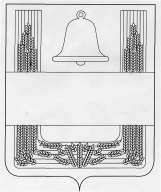     РОССИЙСКАЯ ФЕДЕРАЦИЯЛИПЕЦКАЯ ОБЛАСТЬПОСТАНОВЛЕНИЕАДМИНИСТРАЦИИ СЕЛЬСКОГО ПОСЕЛЕНИЯ ХЛЕВЕНСКИЙ СЕЛЬСОВЕТХЛЕВЕНСКОГО  МУНИЦИПАЛЬНОГО РАЙОНА                3 июня 2019 года                                                с.Хлевное                                                        № 103                            О внесении изменений в постановление администрации сельского поселения Хлевенский сельсовет от 22 октября 2013 года № 286 "Об утверждении муниципальной Программы "Устойчивое развитие сельской территории сельского поселения Хлевенский сельсовет" В соответствии с утвержденным постановлением администрации сельского поселения Хлевенский сельсовет Хлевенского муниципального района от 1.10.2013 года № 274 "Об утверждении Порядка разработки, реализации и проведения оценки эффективности реализации муниципальных программ администрации сельского поселения Хлевенский сельсовет Хлевенского муниципального района Липецкой области", руководствуясь Уставом сельского поселения Хлевенский сельсовет Хлевенского муниципального района Липецкой области Российской Федерации, администрация сельского поселения Хлевенский сельсовет Хлевенского муниципального района Липецкой области Российской Федерации                                                                             ПОСТАНОВЛЯЕТ:1. Внести в постановление администрации сельского поселения Хлевенский сельсовет от 22 октября 2013 года № 286 "Об утверждении муниципальной Программы "Устойчивое развитие сельской территории сельского поселения Хлевенский сельсовет" (с изменениями от 24 февраля 2015 года №51, от 16 мая 2017 года №78, от 29 июня 2017 года №106, от 1 февраля 2018 года №19, от 27.11.2018 г. № 391) следующие изменения:Приложение к постановлению изложить в новой редакции (прилагается).2. Настоящее постановление вступает в силу со дня обнародования.3.Контроль за исполнением настоящего постановления оставляю за собой.Глава администрации сельского поселения    Хлевенский сельсовет                                                                А.В.Пожидаев Приложение к постановлению администрации сельского поселения Хлевенский сельсовет "О внесении изменений в постановление администрации сельского поселения Хлевенский сельсовет от 22 октября 2013 года № 286 "Об утверждении муниципальной Программы "Устойчивое развитие сельской территории сельского поселения Хлевенский сельсовет"МУНИЦИПАЛЬНАЯ ПРОГРАММА  "Устойчивое развитие сельской территории сельского поселения Хлевенский сельсовет"ПАСПОРТмуниципальной программы "Устойчивое развитие сельской территории сельского поселения Хлевенский сельсовет"ТЕКСТОВАЯ ЧАСТЬ1) характеристика текущего состояния, в том числе формулировки основных проблем, анализ социальных, финансово-экономических и прочих рисков в сфере развития экономики сельского поселенияСельское поселение Хлевенский сельсовет расположен в центральной части Хлевенского района Липецкой области с административным центром в селе Хлевное. В состав сельского поселения входит один населенный пункт: с. Хлевное.Административный центр находится на расстоянии 55 км, от областного центра. Общая площадь сельского поселения составляет 5617,25 га граничит на северо-западе с. Е-Маланинским сельским поселением, на северо-востоке с Е-Лозовским сельским поселением, на востоке с Воробьевским сельским поселением, на юго-западе с. Дмитряшевским сельским поселением, на юго-востоке с. Конь-Колодезским сельским поселением, на западе с Нижне-Колыбельским сельским поселением Хлевенского района.На сегодняшней день, численность населения сельского поселения составляет 6240 человек, в том числе: детей дошкольного возраста 498 - (8,32 % общей численности), школьников - 830 (11,57 %), населения трудоспособного возраста - 3451 человек (57,71 %), пенсионного - 1460 (24,4 %).Сельское поселение Хлевенский сельсовет характеризуется динамичным и поступательным развитием с высокой концентрацией объектов социально - бытовой сферы.В селе создан культурно-образовательный центр, объединяющий лицей с.Хлевное, детский сад, библиотеку, межпоселенческий Центр культуры и досуга.Функционирует муниципальное общеобразовательное учреждение лицей с. Хлевное, рассчитанный на 1000 учащихся, на данный момент в нем обучается 830 учащихся. Действует Дом детского творчества, на базе которого работают 15 творческих объединений, 26 педагогов дополнительного образования.На территории сельского поселения функционируют 2 детских сада, действуют 12 групп общей численностью 365 детей, где работают 28 педагогов дошкольного образования, 10 из них имеют высшую квалификационную категорию (35,7 %), 8 - первую квалификационную категорию (28,6 %).МАОУ ДОД "ДЮСШ с.Хлевное" открыто в 2007 году. Его работа построена на организации активного, содержательного отдыха, формирования активного образа жизни среди детского и взрослого населения.Открыта оборудованная спортивная площадка с искусственным газоном.Построен храм Покрова Пресвятой Богородицы, первый камень которого заложен 1 июня 2007 года и освящен Епископом Липецким и Елецким Никоном.ГУЗ Хлевенская РБ, 2 врачебные амбулатории общей практики. В системе 360 человек, в том числе 36 врачей, 143 человека среднего медперсонала. 105 койко-мест, 3 койко- мест реанимационные поликлиническое отделение - 1, стоматологических отделений - 1, акушерско-гинекологических отделений - 1, детских отделений - 1.Проводится активная работа по развитию малого предпринимательства на селе.Всего на территории сельского поселения зарегистрированы и осуществляют свою деятельность 352 субъект малого бизнеса. Предприятий малого бизнеса - 98, предпринимателей - 254.На территории сельского поселения работает торговая площадка для проведения ярмарок, рассчитанная на 243 места, кафе - гостиница "Тройка", где организуются банкеты, свадьбы и другие торжества, а также комплексные обеды, имеется 10 гостиничных номеров, в т.ч. 2 номера "Люкс".В центре с. Хлевное открыт торговый центр 1400 кв.м., где расположен супермаркет "Пятерочка" , " Магнит" и 27 торговых мест для частных предпринимателей.На территории сельского поселения насчитывается 2445 личных подсобных хозяйств, средний размер земельного участка- 20 соток.Сельское поселение обладает транспортным, коммуникационным потенциалом, развитой социальной инфраструктурой.Однако здесь нет крупных промышленных предприятий. Ведущей отраслью экономики сельского поселения является сельское хозяйство.Краткий анализ свидетельствует о достаточно высоком потенциале сельского поселения, наличии резервов экономического роста, однако, одновременно с этим выявляется наличие определенных социально-экономических проблем, сопутствующих нынешнему этапу развития.Несмотря на совершенствование материально- технической базы учреждений социальной сферы поселения основными проблемами остаются недостаточное количество денежных средств на содержание и капитальный ремонт зданий.Среди экологических проблем сельского поселения можно выделить следующие:- выбросы загрязняющих веществ в атмосферный воздух, так как на территории сельского поселения проходит федеральная трасса.- наличие несанкционированных свалок.Стратегически важно уделять особое внимание экологическим проблемам, чтобы обеспечить населению комфортные условия проживания.В целях эффективного решения названных проблем требуется реализация мероприятий муниципальной программы "Устойчивое развитие сельской территории сельского поселения Хлевенский сельсовет" (далее - Программа).Выполнению поставленных задач могут мешать риски, сложившиеся под воздействием негативных факторов и имеющихся в обществе социально - экономических проблем:- недостаточность финансирования из бюджетных и внебюджетных источников.2) краткое описание целей и задач муниципальной программы, обоснование состава и значений соответствующих целевых индикаторов и показателей задачЦелью муниципальной Программы является сбалансированное, комплексное развитие сельского поселения Хлевенский сельсовет.Для оценки промежуточных и конечных результатов реализации цели муниципальной Программы будет использоваться целевой индикатор "Уровень удовлетворенности населения условиями проживания на территории сельского поселения".Для достижения указанной цели необходимо решение следующих задач:1. Повышение эффективности деятельности органов местного самоуправления сельского поселения;2. Укрепление межнационального и межконфессионального согласия, сохранение и развитие языков и культуры народов Российской Федерации, проживающих на территории сельского поселения Хлевенский сельсовет, социальную и культурную адаптацию мигрантов, профилактику межнациональных ( межэтнических) конфликтов;3. Обеспечение жителей услугами благоустройства;4. Создание условий для развития человеческого потенциала;5. Обеспечение мер пожарной безопасности.Результатом решения поставленных задач станет:- прирост объема внебюджетных источников, привлеченных на благоустройство, из расчета на 1 жителя поселения;- рост доли населения, охваченного реализацией мероприятий, направленных на укрепление межнационального и межконфессиональногосогласия, сохранение и развитие языков и культуры народов Российской Федерации, проживающих на территории сельского поселения, социальную и культурную адаптацию мигрантов, профилактику межнациональных (межэтнических) конфликтов;- увеличение доли населения, систематически занимающегося физической культурой и спортом;- увеличение доли населения, участвующего в культурно-досуговых мероприятиях;- увеличение количества ликвидированных несанкционированных свалок.Сведения об индикаторах цели и показателях задач муниципальной программы представлены в приложении 1 к муниципальной Программе.3) перечень подпрограмм, а также сведения о взаимосвязи результатов их выполнения с целевыми индикаторами муниципальной ПрограммыДля решения поставленной цели и задач Программы реализуются 4 Подпрограммы:1. Подпрограмма "Обеспечение и совершенствование деятельности органов управления сельского поселения Хлевенский сельсовет" направлена на развитие эффективности деятельности органов местного самоуправления. (Приложение 4).2. Подпрограмма "Комплексное развитие жилищно-коммунальной инфраструктуры и повышение уровня благоустройства на территории сельского поселения Хлевенский сельсовет" направлена на обеспечение жителей качественной инфраструктурой и услугами благоустройства и реализуется посредством решения следующих задач:- обеспечение проведения мероприятий по благоустройству территории поселения.-реализация мероприятий по благоустройству дворовых территорий многоквартирных домов.(Приложение 5).3. Подпрограмма "Развитие социальной сферы в сельском поселении Хлевенский сельсовет" направлена на создание благоприятных условий для развития человеческого потенциала путем решения следующих задач:- обеспечение эффективного функционирования объектов социальной сферы;- расширение возможностей населения по участию в культурно-досуговых, спортивных мероприятиях. (Приложение 6)4. Подпрограмма "Обеспечение безопасности человека и природной среды на территории сельского поселения Хлевенский сельсовет" направлена на повышение уровня защиты от чрезвычайных ситуаций и уровня пожарной безопасности посредством решения следующих задач:- Обеспечение мер пожарной безопасности. (Приложение 7)В перечень показателей задач муниципальной Программы включены показатели, необходимые для комплексного анализа основных направлений реализации муниципальной Программы, данные для расчета которых отсутствуют в действующей статистической практике.Перечень показателей носит открытый характер и предусматривает возможность корректировки в случаях потери информативности показателя, появления новых социально-экономических обстоятельств, существенно влияющих на социально-экономическое развитие сельского поселения.4) краткое описание этапов и сроков реализации муниципальной программы с указанием плановых значений индикаторов целей и показателей задач по годам реализации муниципальной программыСроки реализации Программы охватывают период 2014 - 2024 годов без выделения этапов.Результатом реализации Программы является создание к 2024 году благоприятных условий для сбалансированного, комплексного развития сельского поселения.К ожидаемым конечным результатам выполнения Программы в 2020 году относятся:Задача 1: Повышение эффективности деятельности органов местного самоуправления сельского поселения.Показатель 1 задачи 1: Удельный вес собственных доходов в общих доходах бюджета поселения, %;Показатель 2 задачи 1: Реализация комплекса мероприятий, направленных на социальную и культурную адаптацию мигрантов.Задача 2: Обеспечение жителей услугами благоустройства.Показатель 1 задачи 2: Объем внебюджетных источников, привлеченных на благоустройство,, из расчета на 1 жителя поселения, тыс.руб./чел.Задача 3: Создание условий для развития человеческого потенциалаПоказатель 1 задачи 3: Доля населения, систематически занимающегося физической культурой и спортом, %Показатель 2 задачи 3: Доля населения, участвующего в культурно-досуговых мероприятиях. %Задача 4: Обеспечение мер пожарной безопасностиПоказатель 1 задачи 4: Динамика сокращения деструктивных событий;Показатель 1 задачи 5: Доля благоустроенных дворовых территорий многоквартирных домов в общем количестве дворовых территорий, благоустройство которых запланировано на текущий год,%Эффективность реализации Программы оценивается по целевым индикаторам и целевым показателям задач, которые характеризуют положительную динамику обеспечения жителей качественной инфраструктурой и услугами благоустройства, улучшение условий для развития человеческого потенциала, улучшения условий для безопасного проживания, работы и отдыха на территории поселения.5) краткое описание ресурсного обеспечения за счёт бюджетных ассигнований по годам реализации муниципальной программыФинансовое обеспечение реализации Программы в 2014-2024 годах планируется осуществлять за счет бюджета сельского поселения в пределах предусмотренных лимитов финансирования.Общий объем финансирования Программы за весь период реализации прогноз составит 204613,4 тыс.руб., в том числе по годам:2014 год - 18810,5 тыс. руб.;2015 год - 19733,2 тыс. руб.;2016 год - 17591,3 тыс. руб.;2017 год - 23022,5 тыс. руб.;2018 год - 17625,4 тыс. руб.;2019 год - 16743,9 тыс. руб.;2020 год - 15524,6 тыс. руб.2021 год - 17515,5 тыс. руб.2022 год - 16015,5 тыс. руб.2023 год - 16015,5 тыс. руб.2024 год - 16015,5 тыс. руб.Информация о ресурсном обеспечении муниципальной Программы представлена в приложении 2 к муниципальной Программе.Прогнозная оценка расходов на реализацию муниципальной Программы представлена в приложении 3 к муниципальной Программе.6) мониторинг реализации муниципальной ПрограммыУправление реализацией Программы осуществляется в соответствии с Порядком разработки, реализации и проведения оценки эффективности реализации муниципальных программ сельского поселения Хлевенский сельсовет Хлевенского муниципального района Липецкой области, утвержденным постановлением администрации сельского поселения Хлевенский сельсовет Хлевенского муниципального района Липецкой области от 01.10.2013 года. № 274. Реализация Программы осуществляется в соответствии с планом ее реализации, утверждаемым ежегодно с учетом приоритетов Программы.Мониторинг реализации Программы ориентирован на раннее предупреждение возникновения проблем и отклонений хода реализации муниципальной программы от запланированного.Объектом мониторинга являются индикаторы (показатели) Программы (подпрограмм) и основных мероприятий.Ответственный исполнитель муниципальной Программы ежегодно не позднее 1 декабря года, предшествующего очередному финансовому году, разрабатывает проект плана реализации муниципальной Программы.Мониторинг реализации Программы проводится на основе данных официального статистического наблюдения, годовых отчетов о ходе реализации и оценке эффективности Программы, докладов ответственного исполнителя о ходе реализации Программы.Приложение 1 к муниципальной программе "Устойчивое развитие сельской территории сельского поселения Хлевенский сельсовет"Сведения об индикаторах цели и показателях задач муниципальной программы "Устойчивое развитие сельского поселения Хлевенский сельсовет"                                                                                                                                                                                              ТаблицаПриложение 2 к муниципальной программе "Устойчивое развитие сельской территории сельского поселения Хлевенский сельсовет"Ресурсное обеспечение реализации муниципальной программы " Устойчивое развитие сельской территории сельского поселения Хлевенский сельсовет"                                                                                                                                                                                               ТаблицаПриложение 3 к муниципальной программе "Устойчивое развитие сельской территории сельского поселения Хлевенский сельсовет"Прогнозная оценка расходов по источникам ресурсного обеспечения на реализацию муниципальной программы "Устойчивое развитие сельской территории сельского поселения Хлевенский сельсовет"                                                                                                                                                                                               Таблица1 - средства физических и юридических лиц, в том числе средства бюджетных учреждений, полученные от предпринимательской и иной приносящей доход деятельности"Приложение 4 к муниципальной программе "Устойчивое развитие сельской территории сельского поселения Хлевенский сельсовет "ПОДПРОГРАММА 1. Паспорт подпрограммы 1 муниципальной программы сельского поселения Хлевенский сельсовет Хлевенского муниципального района "Обеспечение и совершенствование деятельности органов управления сельского поселения Хлевенский сельсовет "ТЕКСТОВАЯ ЧАСТЬ1) Краткая характеристика сферы реализации подпрограммы 1, описание основных проблем и рисков ее развитияЗа основу при формировании проекта бюджета сельского поселения и на плановый период по доходам принимается прогнозный план социально-экономического развития сельского поселения.Прогноз доходов бюджета составляется на основе ожидаемых итогов социально- экономического развития поселения за предыдущий финансовый год и ожидаемой оценки исполнения бюджета в текущем году. При расчете объема доходов бюджета поселения учитывались принятые в предыдущем финансовом году изменения и дополнения в законодательство о налогах и сборах.Кроме того, в объеме бюджета предусмотрены безвозмездные поступления: дотации из областного фонда на поддержку мер по обеспечению сбалансированности местного бюджета, дотация из областного фонда финансовой поддержки поселений, из районного фонда финансовой поддержки поселения, субвенции из федерального бюджета.Так за 2012 год сельское поселение получило в бюджет доходов на общую сумму 25323,4 тыс.руб. Или 102,5 %, в том числе налог на доходы физических лиц 5795,5 тыс. руб. или 118,3 %, налог на имущество физических лиц 566,8 тыс. руб. или 72,4 %, земельный налог 2988,8 тыс. руб. или 109,3 %, арендная плата за земельные участки 1387,5 тыс. руб. или 209,9 %. доходы от продажи земли 1945,5 тыс. руб. или 73,4 %, доходы от сдачи в аренду имущества 464,6 тыс.руб., единый сельскохозяйственный налог 0,6 тыс.руб. ,дотации бюджету поселения на выравнивание бюджетной обеспеченности 694,9 тыс.руб. или 100 %, прочие субсидии 7191,3 тыс. руб. или 100 %.Прочие безвозмездные поступления в бюджет 1310,0 тыс.руб.или 100 %.Расходы бюджета сельского поселения составляют всего 27361,6 тыс. руб., из них на содержание аппарата сельского поселения и главы сельского поселения 4239,5 тыс. руб. или 99,9 %, на контролирующие органы местного самоуправления 25 тыс. руб. или 100 %, оплата услуг по содержанию и сопровождению информационных услуг (Консультант Плюс, электронный похозяйственный учет МСУ, Астрал, 1С бухгалтерия) 125 тыс. руб. или 100 %,Подводя итоги вышеизложенному, отметим, что приоритетным направлением государственной политики в области финансирования общегосударственных вопросов должна стать поддержка данной сферы деятельности и принятие необходимых системных мер.Выполнению поставленных задач могут мешать риски, сложившиеся под воздействием негативных факторов и имеющихся в обществе социально-экономических проблем.К наиболее серьезным рискам можно отнести финансовый и административный риски реализации подпрограммы.Способом ограничения рисков является:- ежегодная корректировка финансовых показателей программных мероприятий и показателей в зависимости от достигнутых результатов;- контроль за ходом выполнения программных мероприятий и совершенствование механизма текущего управления реализацией подпрограммы 1;- непрерывный мониторинг выполнения подпрограммы 1.2) Основные задачи и показатели задач подпрограммы 1Подпрограмма 1 "Обеспечение и совершенствование деятельности органов управления сельского поселения Хлевенский сельсовет годы" является частью муниципальной программы "Устойчивое развитие сельской территории сельского поселения Хлевенский сельсовет", сформирована с учетом согласованности основных параметров подпрограммы 1 и муниципальной программы и направлена на достижение ее цели и выполнение задач.В рамках подпрограммы 1 решаются задачи:- задача 1: Обеспечение финансово-экономических гарантий развития органов местного самоуправления.Показателем задачи 1 является: Соотношение расходов на содержание аппарата управления сельского поселения к общему объему собственных доходов; укрепление в поселении терпимости к иному мировоззрению, образу жизни, поведению и обычаям на основе принципов соблюдения прав и свобод человека.- задача 2: Повышение эффективности управления муниципальной собственностью.Показателем задачи 2 является: Доля объектов муниципальной собственности, поставленных на кадастровый учет.Решение поставленных задач будет обеспечено путем эффективной реализацией финансово-экономических мероприятий сельским поселением Хлевенский сельсовет.Ожидаемые конечные результаты реализации подпрограммы характеризуются улучшением количественных показателей и качественной оценкой изменений, происходящих в органах местного самоуправления.3) Сроки и этапы реализации подпрограммы 1Сроки реализации подпрограммы охватывают период 2014-2024 годов без выделения этапов.4) Характеристика основных мероприятий подпрограммы 1 с описанием всех механизмов и инструментов, реализация которых запланирована в составе основных мероприятийНа решение задачи 1 подпрограммы 1 - Обеспечение финансово-экономических гарантий развития органов местного самоуправления - направлено следующее основное мероприятие:Основное мероприятие 1: "Обеспечение деятельности органов местного самоуправления аппарата сельского поселения".В составе основного мероприятия 1 запланировано финансовое обеспечение главы сельского поселения, аппарата сельского поселения, на подготовку и повышение квалификации муниципальных служащих аппарата сельского поселения, на приобретение услуг по сопровождению сетевого программного обеспечения по электронному ведению похозяйственного учета, на приобретение информационных услуг с использованием информационно-правовых систем, на осуществление внутреннего финансового контроля за исполнением бюджета.Основное мероприятие 2: "Организация доступа к мультисервисной сети связи".Основное мероприятие 3: Создание условий для реализации мер, направленных на укрепление межнационального и межконфессионального согласия, сохранение и развитие языков и культуры народов Российской Федерации, проживающих на территории сельского поселения Хлевенский сельсовет, социальную и культурную адаптацию мигрантов, профилактику межнациональных (межэтнических) конфликтов.На решение задачи 2 подпрограммы 1 - Повышение эффективности управления муниципальной собственностью - направлено следующее основное мероприятие:Основное мероприятие 1: "Проведение технической экспертизы, изготовление технической документации, постановка на кадастровый учет объектов недвижимости, составляющих муниципальную казну".Основное мероприятие 1. " Разработка и реализация комплекса мероприятий по повышению социальной роли семьи в воспитании у подрастающего поколения норм толерантности и снижении социальной напряженности в обществе,5) Обоснование объема финансовых ресурсов, необходимых для реализации подпрограммы 1Общий объем финансирования подпрограммы прогнозно составит 62910,6 тыс. руб., в том числе по годам:2014 год - 5006,1 тыс. руб.;2015 год - 5232,1 тыс. руб.;2016 год - 5050,7 тыс. руб.;2017 год - 5518,8 тыс. руб.;2018 год - 5915,2 тыс. руб.;2019 год - 5861,5 тыс. руб.;2020 год - 5861,5 тыс. руб.;2021 год-5861,5 тыс. руб.;2022 год- 5861,5 тыс. руб.;2023 год- 5861,5 тыс. руб.;2024 год- 5861,5 тыс. руб.;Объемы бюджетного финансирования ежегодно уточняются в установленном порядке в процессе исполнения бюджета сельского поселения и при формировании бюджета сельского поселения на очередной финансовый год.Приложение 5 к муниципальной программе  " Устойчивое развитие сельской территории сельского поселения Хлевенский сельсовет"ПОДПРОГРАММА 2. Паспорт подпрограммы 2 муниципальной программы сельского поселения Хлевенский сельсовет Хлевенского муниципального района "Комплексное развитие жилищно-коммунальной инфраструктуры и повышение уровня благоустройства на территории сельского поселения Хлевенский сельсовет " (далее - Подпрограмма)ТЕКСТОВАЯ ЧАСТЬ1).Характеристика сферы реализации подпрограммы, описание основных проблем, анализ социальных, финансово-экономических и прочих рисков её развитияОбщая площадь жилищного фонда в сельском поселении Хлевенский сельсовет на 01.01.2013 года составляет 150319 тыс. кв. метров.В настоящее время сельское поселение газифицировано на 90 %, имеет собственную водопроводную систему и развитую сеть дорог. По улицам села Хлевное проложены асфальтовые дороги.На территории сельского поселении Хлевенский сельсовет протяженность уличного освещения составляет 32 км.На протяжении ряда лет проблема освещения улиц является одной из самых обсуждаемых. Оборудование находится не в самом лучшем состоянии, большинство фонарей - в нерабочем состоянии, их приходится менять.Санитарно-эпидемиологическая обстановка не позволяет прекращать работу по сбору и вывозу твердых бытовых отходов, уборке мусора, уборке улиц, отлову бездомных животных, содержанию мест захоронения.На территории сельского поселения Хлевенский сельсовет основная часть домов построена от 25 до 50 лет назад.Благоустройство дворов жилищного фонда и на сегодняшний день в целом полностью или частично не отвечает нормативным требованиям.У некоторых многоквартирных домов высокий физический износ имеет асфальтовое покрытие внутридворовых проездов и площадок.Недостаточно так же производились работы во дворах по уходу за зелеными насаждениями, разбивки клумб и газонов, удалению старых и больных деревьев, не осуществлялась посадка деревьев и кустарников. Зеленые насаждения на дворовых территориях представлены, в основном, зрелыми или перестойными деревьями, на газонах не устроены цветники.В ряде дворов отсутствует освещение придомовых территорий, необходимый набор малых форм и обустроенных площадок. Отсутствуют специально обустроенные стоянки и площадки для автомобилей, что приводит к их хаотичной парковке.Надлежащее состояние придомовых территорий является важным фактором при формировании благоприятной экологической и эстетической городской среды.Проблемы восстановления и ремонта асфальтового покрытия дворов, озеленения, освещения дворовых территорий, ремонта (устройства) дождевой канализации либо вертикальной планировки на сегодня весьма актуальны и не решены в полном объеме в связи с недостаточным финансированием отрасли.В настоящее время очевидно, что решение стоящих задач требует комплексного, системного подхода, тем более в условиях реформирования бюджетного процесса, предусматривающего смещение акцентов с управления расходами на управление результатами и переход преимущественно к программно-целевым методам бюджетного планирования.В связи с этим остро встает проблема недостаточности финансирования на благоустройство территории, обеспечение качественного уличного освещения.Подпрограмма "Комплексное развитие жилищно-коммунальной инфраструктуры и повышение уровня благоустройства территории сельского поселения Хлевенский сельсовет на 2014-2020 годы" предусматривает повышение качества предоставления коммунальных услуг для населения и создание условий, необходимых для привлечения организаций различных организационно-правовых форм к управлению объектами коммунальной инфраструктуры, а также средств из внебюджетных источников для их модернизации.В целях эффективного решения названных проблем требуется реализация мероприятий подпрограммы "Комплексное развитие жилищно-коммунальной инфраструктуры и повышение уровня благоустройства территории сельского поселения Хлевенский сельсовет" (далее-Подпрограмма).2) приоритеты муниципальной политики в сфере реализации Подпрограммы, задачи, описание показателей задач ПодпрограммыПриоритетными направлениями жилищной политики сельского поселения Хлевенский сельсовет являются комплексное обустройство сельского поселения и содействие улучшению жилищных условий его населения. Приоритетными направлениями благоустройства территории сельского поселения является обеспечение комфортных условий проживания граждан, в том числе улучшение внешнего облика поселения, благоустройство дворовых территорий, организация досуга населения и обустройство комфортных зон отдыха, организация освещения улиц.В совокупности подпрограмма направлена на облегчение условий труда и быта сельского населения и наряду с другими мерами содействия улучшению демографической ситуации способствуют увеличению продолжительности жизни и рождаемости в сельском поселении.В рамках подпрограммы предполагается решение следующих задач:Задача 1. Обеспечение проведения мероприятий по благоустройству территории поселения.Задача 2. Обеспечение комфортных условий проживания граждан в сельском поселении.Задача 3. создание благоприятных условий жизни населения в границах с. Хлевное, повышение уровня благоустройства дворовых территорий с. ХлевноеОценка реализации задач осуществляется по следующим показателям Подпрограммы:Показатель 1. Задачи 1. Количество высаженных деревьев, декоративных кустарников, цветочных корней, ед.Показатель 2. Задачи 1. Протяженность освещенных частей улиц, проездов3)сроки и этапы реализации подпрограммыСроки реализации подпрограммы охватывает период 2014-2024 годов без выделения этапов.4) характеристика основных мероприятий Подпрограммы с описанием всех механизмов и инструментов, реализация которых запланирована в составе основных мероприятийНа решение задачи 1 Подпрограммы - обеспечение проведения мероприятий по благоустройству территории поселения- запланированы следующие основные мероприятия:Основное мероприятие 1: "Содержание уличного освещения"В составе основного мероприятия предусмотрено содержание и ремонт линий электропередач, замена и установка фонарей, оплата за потребляемую электроэнергию.Основное мероприятие 2: "Создание благоприятных условий проживания жителей сельского поселения".В составе основного мероприятия предусмотрено обустройство клумб и цветников, устройство новых детских и спортивных площадок, валка аварийных деревьев, посадка деревьев и кустарников, ликвидация несанкционированных свалок, содержание памятников и обелисков, подготовка населенного пункта к новогодним праздникам, ремонт и установка контейнерных площадок, устройство пешеходных дорожек, уборка мусора, снега, подметание территорий общего пользования, отлов безнадзорных животных, содержание мест захоронения и др.На решение задачи 2 Подпрограммы - Обеспечение комфортных условий проживания граждан в сельском поселении - запланированы следующие мероприятия:Основное мероприятие 1: "Возмещение затрат по содержанию бани"Основное мероприятие 2: "Благоустройство дворовых территорий многоквартирных домовВ составе основного мероприятия Необходимым условием реализации мероприятий подпрограммы 2 по благоустройству дворовых территорий многоквартирных домов и территорий общего пользования является проведение мероприятий по благоустройству дворовых и общественных территорий с учетом необходимости обеспечения физической, пространственной и информационной доступности зданий, сооружений и общественных территорий для инвалидов и других маломобильных групп населения.Условия о форме участия (финансовом и (или) трудовом) собственников помещений в многоквартирных домах, собственников иных зданий и сооружений, расположенных в границах дворовой территории, подлежащей благоустройству (далее - заинтересованные лица), в реализации мероприятий по благоустройству дворовой территории в рамках минимального перечня работ по благоустройству - названное участие действующими нормативными правовыми актами Липецкой области не предусмотрено.Условия о форме участия (финансовом и (или) трудовом) собственников помещений в многоквартирных домах, собственников иных зданий и сооружений, расположенных в границах дворовой территории, подлежащей благоустройству (далее - заинтересованные лица), в реализации мероприятий по благоустройству дворовой территории в рамках дополнительного перечня работ по благоустройству - доля финансового участия должна составлять не менее 3 % от стоимости дополнительных видов работ по благоустройству дворовой территории.Перечень приложений подпрограммы 1:-Минимальный перечень видов работ по благоустройству дворовых территорий многоквартирных домов (приложение 1 к Подпрограмме 2),-Дополнительный перечень работ по благоустройству дворовых территорий многоквартирных домов (приложение 2 к Подпрограмме 2),-Нормативная стоимость (единичные расценки) работ по благоустройству дворовых территорий, входящих в состав минимального перечня таких работ (приложения 3 к Подпрограмме 2),-Порядок аккумулирования и расходования средств заинтересованных лиц, направляемых на выполнение минимального и дополнительного перечней работ по благоустройству дворовых территорий и механизм контроля за их расходованием, а также порядок и форма участия (финансовое и (или) трудовое) граждан в выполнении указанных работ (приложение 4 к Подпрограмме 2),-Порядок разработки, обсуждения с заинтересованными лицами и утверждения дизайн - проектов благоустройства дворовой территории, включенных в Подпрограмму 1 на 2017 год (приложение 5 к Подпрограмме 2).- Адресный перечень дворовых территорий, подлежащих благоустройству в 2017 году (приложение 6 к Подпрограмме 2).Приложение 1  к Подпрограмме 2  "Комплексное развитие жилищно-коммунальной  инфраструктуры и повышение уровня  благоустройства на территории сельского  поселения Хлевенский сельсовет"  Минимальный перечень видов работ  по благоустройству дворовых территорий  многоквартирных домовПриложение 2  к Подпрограмме 2  "Комплексное развитие жилищно-коммунальной  инфраструктуры и повышение уровня  благоустройства на территории сельского  поселения Хлевенский сельсовет"Дополнительный перечень работ  по благоустройству дворовых территорий  многоквартирных домов    Приложение 3  к Подпрограмме 2  "Комплексное развитие жилищно-коммунальной  инфраструктуры и повышение уровня благоустройства на территории сельского  поселения Хлевенский сельсовет"Нормативная стоимость (единичные расценки) работ по благоустройству дворовых территорий, входящих в минимальный и дополнительный перечни таких работ:Приложение 4  к Подпрограмме 2  "Комплексное развитие жилищно-коммунальной  инфраструктуры и повышение уровня благоустройства на территории сельского  поселения Хлевенский сельсовет"Порядок аккумулирования и расходования средств заинтересованных лиц, направляемых на выполнение дополнительного перечня работ по благоустройству дворовых территорий многоквартирных домов сельского поселения Хлевенский сельсовет1. Общие положения1.1.Настоящий Порядок регламентирует процедуру аккумулирования и использования денежных средств (далее - аккумулирование средств), поступающих от собственников помещений в многоквартирных домах, собственников иных зданий и сооружений, расположенных в границах дворовой территории, подлежащей благоустройству (далее - заинтересованные лица), направляемых на выполнение дополнительного перечня работ по благоустройству дворовых территорий многоквартирных домов сельского поселения Хлевенский сельсовет в рамках Подпрограммы 1 "Обеспечение населения качественной, развитой инфраструктурой и повышение уровня благоустройства территории сельского поселения Хлевенский сельсовет" (далее - Подпрограмма 1), механизм контроля за их расходованием, а также устанавливает порядок и формы трудового и финансового участия заинтересованных лиц в выполнении указанных работ.1.2.В целях реализации настоящего Порядка используются следующие понятия:а) дополнительный перечень работ - установленный Подпрограммой 1 перечень дополнительных работ по благоустройству дворовой территории, софинансируемых за счет средств заинтересованных лиц;б) трудовое участие - добровольная безвозмездная трудовая деятельность заинтересованных лиц, имеющая социально полезную направленность, не требующая специальной квалификации и выполняемая в качестве трудового участия заинтересованных лиц при осуществлении видов работ из дополнительного перечня работ по благоустройству дворовых территорий многоквартирных домов сельского поселения Хлевенский сельсовет;в) финансовое участие - финансирование выполнения видов работ из дополнительного перечня работ по благоустройству дворовых территорий многоквартирных домов сельского поселения Хлевенский сельсовет за счет участия заинтересованных лиц в размере не менее 3 процентов от общей стоимости соответствующего вида работ;г) общественная комиссия - комиссия, создаваемая в соответствии с постановлением администрации сельского поселения Хлевенский сельсовет для рассмотрения и оценки предложений заинтересованных лиц, а также реализации контроля за реализацией Подпрограммы 2.2.Порядок и форма участия (трудовое и (или) финансовое) заинтересованных лиц в выполнении работ2.1.Заинтересованные лица принимают участие в реализации мероприятий по благоустройству дворовых территории в рамках дополнительного перечня работ по благоустройству в форме трудового и (или) финансового участия.2.2.Организация трудового и (или) финансового участия осуществляется заинтересованными лицами в соответствии с решением общего собрания собственников помещений в многоквартирном доме, дворовая территория которого подлежит благоустройству, оформленного соответствующим протоколом общего собрания собственников помещений в многоквартирном доме.2.3.Финансовое (трудовое) участие заинтересованных лиц в выполнении мероприятий по благоустройству дворовых территорий должно подтверждаться документально в зависимости от избранной формы такого участия.2.4.Документы, подтверждающие форму участия заинтересованных лиц в реализации мероприятий по благоустройству, предусмотренных минимальным и (или) дополнительным перечнями, предоставляются в администрацию сельского поселения Хлевенский сельсовет.В качестве документов, подтверждающих финансовое участие, могут быть представлены копии платежных поручений о перечислении средств или внесении средств на счет, открытый в установленном порядке, копия ведомости сбора средств с физических лиц, которые впоследствии также вносятся на счет, открытый в соответствии с настоящим Порядком.Документы, подтверждающие финансовое участие, представляются в администрацию сельского поселения Хлевенский сельсовет не позднее 2 дней со дня перечисления денежных средств в установленном порядке.В качестве документов (материалов), подтверждающих трудовое участие могут быть представлены отчет подрядной организации о выполнении работ, включающей информацию о проведении мероприятия с трудовым участием граждан, отчет совета многоквартирного дома, лица, управляющего многоквартирным домом о проведении мероприятия с трудовым участием граждан. При этом, рекомендуется в качестве приложения к такому отчету представлять фото-, видеоматериалы, подтверждающие проведение мероприятия с трудовым участием граждан.Документы, подтверждающие трудовое участие, представляются в администрацию сельского поселения Хлевенский сельсовет не позднее 10 календарных дней со дня окончания работ, выполняемых заинтересованными лицами.2.5.При выборе формы финансового участия заинтересованных лиц в реализации мероприятий по благоустройству дворовой территории в рамках дополнительного перечня работ по благоустройству - доля финансового участия должна составлять не менее 3 % от стоимости дополнительных видов работ по благоустройству дворовой территории.3.Условия аккумулирования и расходования средств3.1.В случае включения заинтересованными лицами в заявку работ, входящих в дополнительный перечень работ по благоустройству дворовых территорий, денежные средства заинтересованных лиц перечисляются на лицевой счет Управляющей компании АО работников" Народное предприятие ЖКХ "Хлевенское" Р/с40702810835000002073 Липецкое ОСБ8593 г. Липецк; БИК 044206604; к\с30101810800000000604Лицевой счет для перечисления средств заинтересованных лиц, направляемых для выполнения дополнительного перечня работ по благоустройству дворовых территорий, может быть открыт администрацией сельского поселения Хлевенский сельсовет в российских кредитных организациях, величина собственных средств (капитала) которых составляет не менее 20 миллиардов рублей.3.2.После утверждения дизайн-проекта общественной муниципальной комиссией и его согласования с представителем заинтересованных лиц, администрация сельского поселения Хлевенский сельсовет заключает с представителями заинтересованных лиц, принявшими решение о благоустройстве дворовых территорий, соглашение, в котором указывается объект благоустройства, реквизиты для перечисления средств, определяются порядок и сумма перечисления денежных средств заинтересованными лицами, а также реквизиты счета, на который подлежат возврату денежные средства заинтересованных лиц в случаях определенных соглашением.Объем денежных средств, подлежащих перечислению заинтересованными лицами, определяется в соответствии со сметным расчетом, а также исходя из нормативной стоимости (единичных расценок) работ по благоустройству дворовых территорий и объема работ, указанного в дизайн-проекте, и составляет не менее 3 процентов от общей стоимости соответствующего вида работ из дополнительного перечня работ.Фактический объем денежных средств, подлежащих перечислению заинтересованными лицами, может быть изменен по итогам осуществления закупки товара, работы, услуги в соответствии с положениями Федерального закона от 05.04.2013 № 44-ФЗ "О контрактной системе в сфере закупок товаров, работ, услуг для обеспечения государственных и муниципальных нужд", а также с учетом стоимости фактически выполненных работ.3.3.Перечисление денежных средств заинтересованными лицами осуществляется в течение десяти дней с момента подписания соглашения.В случае, если денежные средства в полном объеме не будут перечислены в срок, установленный в абзаце первом настоящего пункта, то заявка такого многоквартирного дома в части выполнения дополнительного перечня работ по благоустройству территории выполнению не подлежит.Перечень дворовых территорий, подлежащих благоустройству в рамках Подпрограммы 1, подлежит корректировке с включением следующих по очередности дворовых территорий, прошедших отбор в пределах лимитов бюджетных ассигнований, предусмотренных Подпрограммой 1. В таком случае заинтересованные лица, дворовые территории которых были включены в Подпрограмму 1 в связи с корректировкой и их заявка предусматривает выполнение работ из дополнительного перечня, обязуются перечислить денежные средства не позднее десяти дней с момента включения многоквартирного дома в Подпрограмму 1 в порядке и на условиях, определенных соглашением.3.4.Денежные средства считаются поступившими в доход бюджета сельского поселения Хлевенский сельсовет с момента их зачисления на лицевой счет.3.5.На сумму планируемых поступлений увеличиваются бюджетные ассигнования администрации сельского поселения Хлевенский сельсовет как главному распорядителю бюджетных средств с последующим доведением в установленном порядке лимитов бюджетных обязательств для осуществления целевых расходов, предусмотренных Подпрограммой 1.3.6. Администрация сельского поселения Хлевенский сельсовет осуществляет учет поступающих от заинтересованных лиц денежных средств в разрезе многоквартирных домов, дворовые территории которых подлежат благоустройству.3.7. Администрация сельского поселения Хлевенский сельсовет обеспечивает опубликование на официальном сайте в информационно-телекоммуникационной сети "Интернет" данных о поступивших от заинтересованных лиц денежных средствах в разрезе многоквартирных домов, дворовые территории которых подлежат благоустройству.Администрация сельского поселения Хлевенский сельсовет обеспечивает направление данных о поступивших от заинтересованных лиц денежных средствах в разрезе многоквартирных домов, дворовые территории которых подлежат благоустройству, в адрес общественной муниципальной комиссии.3.8.Расходование аккумулированных денежных средств заинтересованных лиц осуществляется администрацией сельского поселения Хлевенский сельсовет на финансирование дополнительного перечня работ по благоустройству дворовых территорий в соответствии с утвержденным дизайн-проектом благоустройства дворовых территорий, утвержденного общественной муниципальной комиссией и согласованного с представителем заинтересованных лиц.3.9. Расходование денежных средств осуществляется путем принятия и оплаты обязательств в соответствии с бюджетным законодательством и иными нормативными правовыми актами, регулирующими бюджетные правоотношения.3.10.Контроль за целевым расходованием аккумулированных денежных средств заинтересованных лиц осуществляется администрацией сельского поселения в соответствии с бюджетным законодательством.Приложение 5  к Подпрограмме 2  "Комплексное развитие жилищно-коммунальной  инфраструктуры и повышение уровня благоустройства на территории сельского  поселения Хлевенский сельсовет"ПОРЯДОК  разработки, обсуждения с заинтересованными лицами и утверждения дизайн-проектов благоустройства дворовой территории, включаемых в Подпрограмму 2 "Обеспечение населения качественной, развитой инфраструктурой и повышение уровня благоустройства территории сельского поселения Хлевенский сельсовет"1. Настоящий порядок устанавливает процедуру разработки, обсуждения с заинтересованными лицами и утверждения дизайн-проектов благоустройства дворовой территории, включаемых в Подпрограмму 1 "Обеспечение населения качественной, развитой инфраструктурой и повышение уровня благоустройства территории сельского поселения Хлевенский сельсовет" (далее - Порядок).2. Для целей Порядка применяются следующие понятия:2.1. дворовая территория - совокупность территорий, прилегающих к многоквартирным домам, с расположенными на них объектами, предназначенными для обслуживания и эксплуатации таких домов, и элементами благоустройства этих территорий, в том числе парковками (парковочными местами), тротуарами и автомобильными дорогами, включая автомобильные дороги, образующие проезды к территориям, прилегающим к многоквартирным домам;2.2. заинтересованные лица - собственники помещений в многоквартирных домах, собственники иных зданий и сооружений, расположенных в границах дворовой территории, подлежащей благоустройству.3. Разработка дизайн - проекта обеспечивается администрацией сельского поселения Хлевенский сельсовет (далее - уполномоченный орган).4. Дизайн-проект разрабатывается в отношении дворовых территорий, прошедших отбор, исходя из даты представления предложений заинтересованных лиц в пределах выделенных лимитов бюджетных ассигнований.В случае совместной заявки заинтересованных лиц, проживающих в многоквартирных домах, имеющих общую дворовую территорию, дизайн - проект разрабатывается на общую дворовую территорию.5. В дизайн - проект включается текстовое и визуальное описание проекта благоустройства, в том числе концепция проекта и перечень (в том числе визуализированный) элементов благоустройства, предполагаемых к размещению на соответствующей территории.Содержание дизайн-проекта зависит от вида и состава планируемых работ. Дизайн-проект может быть подготовлен в виде проектно-сметной документации или в упрощенном виде - изображение дворовой территории на топографической съемке в масштабе с отображением текстового и визуального описания проекта благоустройства дворовой территории и техническому оснащению площадок исходя из минимального и дополнительного перечней работ, с описанием работ и мероприятий, предлагаемых к выполнению, со сметным расчетом стоимости работ исходя из единичных расценок.6. Разработка дизайн-проекта осуществляется с учетом местных нормативов градостроительного проектирования.7. Разработка дизайн - проекта включает следующие стадии:7.1. осмотр дворовой территории, предлагаемой к благоустройству, совместно с представителем заинтересованных лиц;7.2. разработка дизайн - проекта;7.3. согласование дизайн-проекта благоустройства дворовой территории с представителем заинтересованных лиц;7.4. утверждение дизайн-проекта общественной муниципальной комиссией.8. Представитель заинтересованных лиц обязан рассмотреть представленный дизайн-проект в срок не превышающий двух календарных дней с момента его получения и представить в администрацию сельского поселения Хлевенский сельсовет согласованный дизайн-проект или мотивированные замечания.В случае не урегулирования замечаний, администрация сельского поселения Хлевенский сельсовет передает дизайн-проект с замечаниями представителя заинтересованных лиц общественной муниципальной комиссии для проведения обсуждения с участием представителя заинтересованных лиц и принятия решения по дизайн-проекту.8. Дизайн - проект утверждается общественной муниципальной комиссией, решение об утверждении оформляется в виде протокола заседания комиссии.Приложение 6  к Подпрограмме 2  "Комплексное развитие жилищно-коммунальной  инфраструктуры и повышение уровня благоустройства на территории сельского  поселения Хлевенский сельсовет"Адресный перечень дворовых территорий, подлежащих  благоустройству в 2017 году5) обоснование объема финансовых ресурсов, необходимых для реализацииОбщий объем финансирования мероприятий Подпрограммы в 2014-2024 г. предположительно составит всего 110476,9 тыс. руб., в том числе:2014 год - 11714,8 тыс. руб.;2015 год - 12008,5 тыс. руб.;2016 год - 8998,2 тыс. руб.;2017 год - 14620,2тыс. руб.;2018 год - 18773,7 тыс. руб.;2019 год - 7832,4 тыс. руб.;2020 год - 6613,1 тыс. руб.2021 год - 8604 тыс. руб.2022 год - 7104,0тыс. руб.2023 год - 7104,0тыс. руб.2024 год - 7104,0 тыс. руб.Приложение 6 к муниципальной программе "Устойчивое развитие сельской территории сельского поселения Хлевенский сельсовет "ПОДПРОГРАММА 3. Паспорт подпрограммы 3 муниципальной программы сельского поселения Хлевенский сельсовет Хлевенского муниципального района "Развитие социальной сферы в сельском поселении Хлевенский сельсовет (далее - Подпрограмма)ТЕКСТОВАЯ ЧАСТЬ1.Характеристика сферы реализации подпрограммы, описание основных проблем, анализ социальных, финансово-экономических и прочих рисков её развитияРазвитие территории сельского поселения невозможно без целенаправленной работы направленной на проведение социальных преобразований и решения накопившихся проблем в социальной сфере.Социальная сфера Хлевенского сельского поселения представлена системами здравоохранения, образования, культуры, физической культуры и спорта.Медицинское обслуживание в Хлевенском сельском поселении осуществляется ГУЗ ЦРБ Хлевенского района, 2 врачебные амбулатории общей практики. В системе 360 человек, в том числе 36 врачей, 143 человека среднего медперсонала. 117 койко-мест, поликлиническое отделение - 1, стоматологических отделений - 4, акушерско-гинекологических отделений - 2, детских отделений - 3.В селе создан культурно-образовательный центр, объединяющий лицей с.Хлевное, детский сад, библиотеку, межпоселенческий Центр культуры и досуга.Основным направлением деятельности межпоселенческого Центра культуры и досуга является сохранение народных традиций и культур. В нем функционируют 18 формирований самодеятельного народного творчества, в которых занимаются 316 человек всех возрастных категорий. Самая востребованная - это театральная студия, существующая более 10 лет.Наибольшей популярностью у хлевенцев пользуются театрализованные мероприятия и народные гуляния: Дни культуры села, новогодние и рождественские.Муниципальное общеобразовательное учреждение лицей с. Хлевное рассчитан на 1000 учащихся, на данный момент в нем обучается 830 учащихся. Современный педагогический коллектив насчитывает 83 педагога, 22 % которых аттестована по высшей категории, 50 % - по первой категории. 4 учителя - победители в конкурсе лучших учителей в рамках ПНПО. Более половины учителей имеют ведомственные награды и звания.Действует Дом детского творчества, на базе которого работают 15 творческих объединений. 26 педагогов дополнительного образования.На территории сельского поселения функционируют 2 детских сада, действуют 12 групп общей численностью 305 детей, где работают 28 педагогов дошкольного образования, 10 из них имеют высшую квалификационную категорию (35,7 %), 8 - первую квалификационную категорию (28,6 %).МАОУ ДОД "ДЮСШ с.Хлевное" открыто в 2007 году. Его работа построена на организации активного, содержательного отдыха, формирования активного образа жизни среди детского и взрослого населения. В комплексе функционируют 32 группы: группы-плавания, аквааэробики, волейбола, баскетбола, футбола, настольного тенниса, легкой атлетики и т.д. Всего секциями и группами, созданными на базе ФОК, охвачено 555 детей. Одновременно с этим в комплексе проводятся уроки физической культуры по разделу "Обучение плаванию на уроках физической культуры". В среднем ежемесячно МАОУ ДОД "ДЮСШ с.Хлевное" посещает 980 детей.МАОУ ДОД "ДЮСШ с.Хлевное" оказывает платные услуги населению: посещение бассейна, тренажерный зал, сауна, прокат коньков (в зимнее время). На базе комплекса проводятся районные и областные соревнования среди школьников.Открыта оборудованная спортивная площадка с искусственным газоном.Построился храм Покрова Пресвятой Богородицы, первый камень которого заложен 1 июня 2007 года и освящен Епископом Липецким и Елецким Никоном.Вместе с тем, ситуация в сфере культуры характеризуется следующими проблемами, создающими препятствия для ее дальнейшего развития:- недостаточность средств для ремонта зданий учреждений культуры;- недостаточное обеспечение отрасли специализированным оборудованием, необходимым для осуществления профильной деятельности учреждений культуры;- снижение качества муниципальных услуг, предоставляемых учреждениями культуры района, в результате ухудшения их материально-технической базы, отсутствия современного технологического оборудования и других факторов, связанных с недостатком финансирования отрасли;В сфере физической культуры:- недостаточная мотивация граждан для занятия физической культурой и спортом;- недостаточное количество спортивных сооружений, предназначенных для занятий массовыми видами спорта;В целях эффективного решения названных проблем требуется реализация мероприятий подпрограммы "Развитие социальной сферы в сельском поселении Хлевенский сельсовет" (далее-Подпрограмма)2) приоритеты муниципальной политики в сфере реализации Подпрограммы, задачи, описание показателей задач ПодпрограммыОсновные приоритеты муниципальной политики в сфере развития социальной сферы сельского поселения, определены в Стратегическом плане социально-экономического развития Хлевенского сельского поселения до 2024 года, в том числе:создание условий для систематических занятий физической культурой и спортом.2. повышение уровня духовного развития общества, сохранение преемственности и обеспечение условий долгосрочного развития культурных традиций сельского поселения, расширению спектра информационно-образовательных, культурно-просветительских, интеллектуально-досуговых услуг, предоставляемых населению, повышение их качества.В рамках подпрограммы предполагается решение следующих задач:Задача 1. Обеспечение эффективного функционирования объектов социальной сферы.Задача 2. Расширение возможностей населения по участию в культурно-досуговых, спортивных мероприятиях.Оценка реализации задач осуществляется по следующим показателям Подпрограммы:Показатель 1.Задачи 1. Площадь отремонтированных, построенных учреждений социальной сферы.Показатель 1.Задачи 2. Количество участников культурно-досуговых мероприятий, спортивных мероприятий.3)сроки и этапы реализации подпрограммыСроки реализации подпрограммы охватывают период 2014-2024 годов без выделения этапов.4) характеристика основных мероприятий Подпрограммы с описанием всех механизмов и инструментов, реализация которых запланирована в составе основных мероприятийНа решение задачи 1 Подпрограммы - Обеспечение эффективного функционирования объектов социальной сферы - направлены следующие основные мероприятия:Основное мероприятие 1: "Содержание и финансовое обеспечение деятельности культурно-досуговых учреждений".В составе основного мероприятия запланировано перечисление межбюджетных трансфертов в рамках передаваемых полномочий району на создание условий по организации досуга и обеспечение жителей поселения услугами организаций культуры и библиотечному обслуживанию населения.На решение задачи 2 Подпрограммы - Расширение возможностей населения по участию в культурно-досуговых, спортивных мероприятиях - запланированы следующие основные мероприятия:Основное мероприятие 1: "Организация и проведение спортивных и культурно-досуговых мероприятий"5) обоснование объема финансовых ресурсов, необходимых для реализацииОбщий объем финансирования мероприятий Подпрограммы в 2014-2024 гг. предположительно составит всего 31002,50тыс.руб., в том числе:2014 год - 1951,2 тыс. руб.;2015 год - 2450 тыс. руб.;2016 год - 2500,0 тыс. руб.;2017 год - 2864,8 тыс. руб.;2018 год - 2936,5 тыс. руб.;2019 год - 3050,0тыс. руб.;2020 год - 3050,0 тыс. руб.2021 год- 3050,0 тыс. руб.2022 год- 3050,0 тыс. руб.2023 год - 3050,0 тыс. руб.2024 год- 3050,0 тыс. руб.Приложение 7 к муниципальной программе "Устойчивое развитие сельской территории сельского поселения Хлевенский сельсовет "ПОДПРОГРАММА 4. Паспорт подпрограммы 4 муниципальной программы сельского поселения Хлевенский сельсовет Хлевенского муниципального района "Обеспечение безопасности человека и природной среды на территории сельского поселения Хлевенский сельсовет " (далее - Подпрограмма)ТЕКСТОВАЯ ЧАСТЬ1) Краткая характеристика сферы реализации подпрограммы, описание основных проблем и рисков её развитияПриродные и техногенные риски чрезвычайных ситуаций, возникающие в процессе глобального изменения климата, хозяйственной деятельности или в результате крупных техногенных аварий и катастроф, по-прежнему несут значительную угрозу для населения и объектов экономики. Обеспечение необходимого уровня пожарной безопасности и минимизация потерь вследствие пожаров является важным фактором устойчивого социально-экономического развития сельского поселения.Реализация подпрограммы "Обеспечение безопасности человека и природной среды на территории сельского поселения Хлевенский сельсовет" направлена на создание безопасных условий дальнейшего социально-экономического развития Хлевенского сельского поселения путем снижения рисков, влияющих на уровень обеспечения надежной защиты населения и территории района от пожаров.Приоритетным направлением муниципальной политики в области защиты населения от пожаров должна стать поддержка данной сферы деятельности и принятие необходимых системных мер по созданию условий для обеспечения безопасности жителям сельского поселения.Выполнению поставленных задач могут мешать риски, сложившиеся под воздействием негативных факторов и имеющихся в обществе социально-экономических проблем.Анализ рисков и управление рисками при реализации подпрограммы осуществляет администрация сельского поселения Хлевенский сельсовет.К наиболее серьезным рискам можно отнести финансовый и административный риски реализации подпрограммы.Способом ограничения рисков является:- ежегодная корректировка финансовых показателей программных мероприятий и показателей в зависимости от достигнутых результатов;- контроль за ходом выполнения программных мероприятий и совершенствование механизма текущего управления реализацией подпрограммы 4;- непрерывный мониторинг выполнения подпрограммы 4.2) Основные задачи и показатели задач ПодпрограммыПодпрограмма " Обеспечение безопасности человека и природной среды на территории сельского поселения Хлевенский сельсовет" является частью муниципальной программы "Устойчивое развитие сельской территории сельского поселения Хлевенский сельсовет", сформирована с учетом согласованности основных параметров подпрограммы и муниципальной программы и направлена на достижение ее цели и выполнение задач.Приоритетами муниципальной политики в сфере реализации подпрограммы являются:- участие в предупреждении и ликвидации последствий пожаров;- осуществление мероприятий по обеспечению безопасности людей на водных объектах, охране их жизни и здоровья;- пропаганда знаний, умений и навыков в области защиты населения от пожаров.В рамках подпрограммы решается задача:- задача 1: Обеспечение необходимых условий укрепления пожарной безопасности в сельском поселении.Показателем 2 задачи 1 является: Снижение ущерба от пожаровРешение поставленных задач будет обеспечено путем эффективного использования финансово-экономических мероприятий сельским поселением Хлевенский сельсовет.Ожидаемые конечные результаты реализации подпрограммы характеризуются улучшением количественных показателей и качественной оценкой изменений, происходящих в органах местного самоуправления.3)сроки и этапы реализации подпрограммыСроки реализации подпрограммы охватывают период 2014-2024 годов без выделения этапов.4) характеристика основных мероприятий Подпрограммы с описанием всех механизмов и инструментов, реализация которых запланирована в составе основных мероприятийРеализация основного мероприятия подпрограммы 4 направлена на решение задачи 4 муниципальной программы - Предотвращение и ликвидация последствий чрезвычайных ситуаций, обеспечение мер пожарной безопасности.На решение задачи 1 подпрограммы 4 - Обеспечение необходимых условий укрепления пожарной безопасности в сельском поселении - направлено следующее основное мероприятие:- основное мероприятие 1 задачи 1 подпрограммы 4. "Проведение мероприятий по обеспечению безопасности населения"- основное мероприятие 2 задачи 1 подпрограммы 4. "Проведение мероприятий по охране земель с учетом особенностей хозяйственной деятельности, природных и других условий"5) обоснование объема финансовых ресурсов, необходимых для реализации Подпрограммы 4Общий объем финансирования подпрограммы прогнозно составит 223,4 тыс. руб., в том числе по годам:2014 год - 138,4 тыс. руб.;2015 год - 42.6 тыс. руб.;2016 год - 0 тыс. руб.;2017 год - 0 тыс. руб.;2018 год - 0 тыс. руб.;2019 год - 0 тыс. руб.;2020 год - 0 тыс. руб.2021 год - 0 тыс. руб.2022 год- 0 тыс. руб.2023 год -0 тыс. руб.2024 год - 0 тыс. руб.Объемы бюджетного финансирования ежегодно уточняются в установленном порядке в процессе исполнения бюджета сельского поселения и при формировании бюджета сельского поселения на очередной финансовый год.Ответственный исполнительАдминистрация сельского поселения Хлевенский сельсовет Хлевенского муниципального районаСроки и этапы реализации муниципальной программы2014 - 2024 годыПодпрограммыПодпрограмма 1. "Обеспечение и совершенствование деятельности органов управления сельского поселения Хлевенский сельсовет"Подпрограмма 2. "Комплексное развитие жилищно-коммунальной инфраструктуры и повышение уровня благоустройства на территории сельского поселения Хлевенский сельсовет";Подпрограмма 3. "Развитие социальной сферы в сельском поселении Хлевенский сельсовет"Подпрограмма 4. "Обеспечение безопасности человека и природной среды на территории сельского поселения Хлевенский сельсовет"Цель муниципальной программыСбалансированное, комплексное развитие сельского поселения Хлевенский сельсовет.Индикатор целиУровень удовлетворенности населения условиями проживания на территории сельского поселения %Задачи муниципальной программыПовышение эффективности деятельности органов местного самоуправления сельского поселения.Обеспечение жителей услугами благоустройства.Создание условий для развития человеческого потенциала.Обеспечение мер пожарной безопасности.Показатели задачПоказатель 1 задачи 1: Удельный вес собственных доходов в общих доходах бюджета поселения, %Показатель 1 задачи 2: Объем внебюджетных источников, привлеченных на благоустройство, из расчета на 1 жителя поселения, тыс. руб./чел.Показатель 1 задачи 3; Доля населения, систематически занимающегося физической культурой и спортом, %Показатель 2 задачи 3: Доля населения, участвующего в культурно-досуговых мероприятиях. %Показатель 1 задачи 4: Динамика сокращения деструктивных событий.Объемы финансирования за счёт средств местного бюджета всего, в том числе по годам реализации муниципальной программыОбъемы финансирования составляют расходы, связанные с реализацией мероприятий, финансируемых за счет средств местного бюджета 204613,4 тыс. руб., из них:2014 год - 18810,5 тыс. руб.;2015 год - 19733,2 тыс. руб.;2016 год - 17591,3 тыс. руб.;2017 год - 23022,5 тыс. руб.;2018 год - 27625,4тыс.руб.;2019 год - 16743,9 тыс. руб.;2020 год - 15524,6 тыс. руб.2021 год - 17515,5 тыс. руб.2022 год - 16015,5 тыс. руб.2023 год - 16015,5 тыс. руб.2024 год - 16015,5 тыс. руб.Объемы финансирования программы ежегодно уточняются при формировании местного бюджета на очередной финансовый год и плановый периодОжидаемые результаты реализации муниципальной программыОбеспечение в 2024 году к базовому 2013 году:- прироста объема внебюджетных источников, привлеченных на благоустройство, из расчета на 1 жителя поселения на 1,0 тыс.руб./чел.- увеличение доли населения, систематически занимающегося физической культурой и спортом на 15 %- увеличение доли населения, участвующего в культурно-досуговых мероприятиях на 4 %- увеличение количества ликвидированных несанкционированных свалок на 2 ед.№ п/пНаименование целей, индикаторов, задач, показателей, подпрограмм, основных мероприятийОтветственныйисполнитель, соисполнительЕдиница измеренияЗначения индикаторов и показателейЗначения индикаторов и показателейЗначения индикаторов и показателейЗначения индикаторов и показателейЗначения индикаторов и показателейЗначения индикаторов и показателейЗначения индикаторов и показателейЗначения индикаторов и показателейЗначения индикаторов и показателейЗначения индикаторов и показателейЗначения индикаторов и показателейЗначения индикаторов и показателей№ п/пНаименование целей, индикаторов, задач, показателей, подпрограмм, основных мероприятийОтветственныйисполнитель, соисполнительЕдиница измерения2013 год2014 год2015 год2016 год2017 год2018 год2019 год2020 год2021год2022год2023 год2024год123456789101112131415161Цель 1 муниципальной программыСбалансированное, комплексное развитие сельского поселения Хлевенский сельсовет.Цель 1 муниципальной программыСбалансированное, комплексное развитие сельского поселения Хлевенский сельсовет.Цель 1 муниципальной программыСбалансированное, комплексное развитие сельского поселения Хлевенский сельсовет.Цель 1 муниципальной программыСбалансированное, комплексное развитие сельского поселения Хлевенский сельсовет.Цель 1 муниципальной программыСбалансированное, комплексное развитие сельского поселения Хлевенский сельсовет.Цель 1 муниципальной программыСбалансированное, комплексное развитие сельского поселения Хлевенский сельсовет.Цель 1 муниципальной программыСбалансированное, комплексное развитие сельского поселения Хлевенский сельсовет.Цель 1 муниципальной программыСбалансированное, комплексное развитие сельского поселения Хлевенский сельсовет.Цель 1 муниципальной программыСбалансированное, комплексное развитие сельского поселения Хлевенский сельсовет.Цель 1 муниципальной программыСбалансированное, комплексное развитие сельского поселения Хлевенский сельсовет.Цель 1 муниципальной программыСбалансированное, комплексное развитие сельского поселения Хлевенский сельсовет.Цель 1 муниципальной программыСбалансированное, комплексное развитие сельского поселения Хлевенский сельсовет.Цель 1 муниципальной программыСбалансированное, комплексное развитие сельского поселения Хлевенский сельсовет.Цель 1 муниципальной программыСбалансированное, комплексное развитие сельского поселения Хлевенский сельсовет.Цель 1 муниципальной программыСбалансированное, комплексное развитие сельского поселения Хлевенский сельсовет.2Индикатор 1 цели 1: Уровень удовлетворенности населения условиями проживания на территории сельского поселенияадминистрация сельского поселения%5051525253535455565758593Задача 1 муниципальной программы. Повышение эффективности деятельности органов местного самоуправления сельского поселенияЗадача 1 муниципальной программы. Повышение эффективности деятельности органов местного самоуправления сельского поселенияЗадача 1 муниципальной программы. Повышение эффективности деятельности органов местного самоуправления сельского поселенияЗадача 1 муниципальной программы. Повышение эффективности деятельности органов местного самоуправления сельского поселенияЗадача 1 муниципальной программы. Повышение эффективности деятельности органов местного самоуправления сельского поселенияЗадача 1 муниципальной программы. Повышение эффективности деятельности органов местного самоуправления сельского поселенияЗадача 1 муниципальной программы. Повышение эффективности деятельности органов местного самоуправления сельского поселенияЗадача 1 муниципальной программы. Повышение эффективности деятельности органов местного самоуправления сельского поселенияЗадача 1 муниципальной программы. Повышение эффективности деятельности органов местного самоуправления сельского поселенияЗадача 1 муниципальной программы. Повышение эффективности деятельности органов местного самоуправления сельского поселенияЗадача 1 муниципальной программы. Повышение эффективности деятельности органов местного самоуправления сельского поселенияЗадача 1 муниципальной программы. Повышение эффективности деятельности органов местного самоуправления сельского поселенияЗадача 1 муниципальной программы. Повышение эффективности деятельности органов местного самоуправления сельского поселенияЗадача 1 муниципальной программы. Повышение эффективности деятельности органов местного самоуправления сельского поселенияЗадача 1 муниципальной программы. Повышение эффективности деятельности органов местного самоуправления сельского поселения4Показатель 1 задачи 1 муниципальной программыУдельный вес собственных доходов в общих доходах бюджета поселенияадминистрация сельского поселения%9797979898989898999999995Подпрограммы цель 1 "Обеспечение и совершенствование деятельности органов управления сельского поселения Хлевенский сельсовет"Подпрограммы цель 1 "Обеспечение и совершенствование деятельности органов управления сельского поселения Хлевенский сельсовет"Подпрограммы цель 1 "Обеспечение и совершенствование деятельности органов управления сельского поселения Хлевенский сельсовет"Подпрограммы цель 1 "Обеспечение и совершенствование деятельности органов управления сельского поселения Хлевенский сельсовет"Подпрограммы цель 1 "Обеспечение и совершенствование деятельности органов управления сельского поселения Хлевенский сельсовет"Подпрограммы цель 1 "Обеспечение и совершенствование деятельности органов управления сельского поселения Хлевенский сельсовет"Подпрограммы цель 1 "Обеспечение и совершенствование деятельности органов управления сельского поселения Хлевенский сельсовет"Подпрограммы цель 1 "Обеспечение и совершенствование деятельности органов управления сельского поселения Хлевенский сельсовет"Подпрограммы цель 1 "Обеспечение и совершенствование деятельности органов управления сельского поселения Хлевенский сельсовет"Подпрограммы цель 1 "Обеспечение и совершенствование деятельности органов управления сельского поселения Хлевенский сельсовет"Подпрограммы цель 1 "Обеспечение и совершенствование деятельности органов управления сельского поселения Хлевенский сельсовет"Подпрограммы цель 1 "Обеспечение и совершенствование деятельности органов управления сельского поселения Хлевенский сельсовет"Подпрограммы цель 1 "Обеспечение и совершенствование деятельности органов управления сельского поселения Хлевенский сельсовет"Подпрограммы цель 1 "Обеспечение и совершенствование деятельности органов управления сельского поселения Хлевенский сельсовет"Подпрограммы цель 1 "Обеспечение и совершенствование деятельности органов управления сельского поселения Хлевенский сельсовет"6Задача 1 Подпрограммы 1. Обеспечение финансово-экономических гарантий развития органов местного самоуправления.Задача 1 Подпрограммы 1. Обеспечение финансово-экономических гарантий развития органов местного самоуправления.Задача 1 Подпрограммы 1. Обеспечение финансово-экономических гарантий развития органов местного самоуправления.Задача 1 Подпрограммы 1. Обеспечение финансово-экономических гарантий развития органов местного самоуправления.Задача 1 Подпрограммы 1. Обеспечение финансово-экономических гарантий развития органов местного самоуправления.Задача 1 Подпрограммы 1. Обеспечение финансово-экономических гарантий развития органов местного самоуправления.Задача 1 Подпрограммы 1. Обеспечение финансово-экономических гарантий развития органов местного самоуправления.Задача 1 Подпрограммы 1. Обеспечение финансово-экономических гарантий развития органов местного самоуправления.Задача 1 Подпрограммы 1. Обеспечение финансово-экономических гарантий развития органов местного самоуправления.Задача 1 Подпрограммы 1. Обеспечение финансово-экономических гарантий развития органов местного самоуправления.Задача 1 Подпрограммы 1. Обеспечение финансово-экономических гарантий развития органов местного самоуправления.Задача 1 Подпрограммы 1. Обеспечение финансово-экономических гарантий развития органов местного самоуправления.Задача 1 Подпрограммы 1. Обеспечение финансово-экономических гарантий развития органов местного самоуправления.Задача 1 Подпрограммы 1. Обеспечение финансово-экономических гарантий развития органов местного самоуправления.Задача 1 Подпрограммы 1. Обеспечение финансово-экономических гарантий развития органов местного самоуправления.7Показатель 1 задачи 1 подпрограммы 1:Соотношение расходов на содержание аппарата управления сельского поселения к общему объему собственных доходов.администрация сельского поселения%2827262828282828292929298Основное мероприятие 1 задачи 1 подпрограммы 1Обеспечение деятельности органов местного самоуправления аппарата сельского поселенияадминистрация сельского поселениятыс. руб.5006,15232,16050,75537,55915,25861,55861,55861,55861,55861,55861,55861,59Основное мероприятие 2 задачи 1 подпрограммы 1:Организация доступа к мультисервисной сети связи в целях предоставления муниципальных услуг в электронной формеАдминистрация сельского поселениятыс.руб.0014,7100000000010Основное мероприятие 3 задачи 1 подпрограммы 1:Создание условий для реализации мер, направленных на социальную и культурную адаптацию мигрантовАдминистрация сельского поселениятыс.руб.00000010,00000011Задача 2 Подпрограммы 1. Повышение эффективности управления муниципальной собственностьюЗадача 2 Подпрограммы 1. Повышение эффективности управления муниципальной собственностьюЗадача 2 Подпрограммы 1. Повышение эффективности управления муниципальной собственностьюЗадача 2 Подпрограммы 1. Повышение эффективности управления муниципальной собственностьюЗадача 2 Подпрограммы 1. Повышение эффективности управления муниципальной собственностьюЗадача 2 Подпрограммы 1. Повышение эффективности управления муниципальной собственностьюЗадача 2 Подпрограммы 1. Повышение эффективности управления муниципальной собственностьюЗадача 2 Подпрограммы 1. Повышение эффективности управления муниципальной собственностьюЗадача 2 Подпрограммы 1. Повышение эффективности управления муниципальной собственностьюЗадача 2 Подпрограммы 1. Повышение эффективности управления муниципальной собственностьюЗадача 2 Подпрограммы 1. Повышение эффективности управления муниципальной собственностьюЗадача 2 Подпрограммы 1. Повышение эффективности управления муниципальной собственностьюЗадача 2 Подпрограммы 1. Повышение эффективности управления муниципальной собственностьюЗадача 2 Подпрограммы 1. Повышение эффективности управления муниципальной собственностьюЗадача 2 Подпрограммы 1. Повышение эффективности управления муниципальной собственностью12Показатель 1 задачи 2 подпрограммы 1.Доля объектов муниципальной собственности, поставленных на кадастровый учет.администрация сельского поселения%7373808090909010010010010010013Основное мероприятие 1 задачи 2 подпрограммы 1. "Проведение технической экспертизы, изготовление технической документации, постановка на кадастровый учет объектов недвижимости, составляющих муниципальную казну".администрация сельского поселениятыс. руб.00002055000014Основное мероприятие 2 задачи 2 подпрограммы 1.Основное мероприятие 1 задачи 1 подпрограммы 4 Мероприятия по внесение изменений в Правила землепользования и застройки сельского поселенияадминистрация сельского поселениятыс. руб.0000049600000015Задача 2 муниципальной программы Обеспечение жителей услугами благоустройстваЗадача 2 муниципальной программы Обеспечение жителей услугами благоустройстваЗадача 2 муниципальной программы Обеспечение жителей услугами благоустройстваЗадача 2 муниципальной программы Обеспечение жителей услугами благоустройстваЗадача 2 муниципальной программы Обеспечение жителей услугами благоустройстваЗадача 2 муниципальной программы Обеспечение жителей услугами благоустройстваЗадача 2 муниципальной программы Обеспечение жителей услугами благоустройстваЗадача 2 муниципальной программы Обеспечение жителей услугами благоустройстваЗадача 2 муниципальной программы Обеспечение жителей услугами благоустройстваЗадача 2 муниципальной программы Обеспечение жителей услугами благоустройстваЗадача 2 муниципальной программы Обеспечение жителей услугами благоустройстваЗадача 2 муниципальной программы Обеспечение жителей услугами благоустройстваЗадача 2 муниципальной программы Обеспечение жителей услугами благоустройстваЗадача 2 муниципальной программы Обеспечение жителей услугами благоустройстваЗадача 2 муниципальной программы Обеспечение жителей услугами благоустройства16Показатель 1 задачи 2 муниципальной программыОбъем внебюджетных источников, привлеченных на благоустройство, из расчета на 1 жителя поселения,администрация сельского поселениятыс. руб./чел.00000000000017Подпрограмма 2 "Комплексное развитие жилищно-коммунальной инфраструктуры и повышение уровня благоустройства на территории сельского поселения Хлевенский сельсовет";Подпрограмма 2 "Комплексное развитие жилищно-коммунальной инфраструктуры и повышение уровня благоустройства на территории сельского поселения Хлевенский сельсовет";Подпрограмма 2 "Комплексное развитие жилищно-коммунальной инфраструктуры и повышение уровня благоустройства на территории сельского поселения Хлевенский сельсовет";Подпрограмма 2 "Комплексное развитие жилищно-коммунальной инфраструктуры и повышение уровня благоустройства на территории сельского поселения Хлевенский сельсовет";Подпрограмма 2 "Комплексное развитие жилищно-коммунальной инфраструктуры и повышение уровня благоустройства на территории сельского поселения Хлевенский сельсовет";Подпрограмма 2 "Комплексное развитие жилищно-коммунальной инфраструктуры и повышение уровня благоустройства на территории сельского поселения Хлевенский сельсовет";Подпрограмма 2 "Комплексное развитие жилищно-коммунальной инфраструктуры и повышение уровня благоустройства на территории сельского поселения Хлевенский сельсовет";Подпрограмма 2 "Комплексное развитие жилищно-коммунальной инфраструктуры и повышение уровня благоустройства на территории сельского поселения Хлевенский сельсовет";Подпрограмма 2 "Комплексное развитие жилищно-коммунальной инфраструктуры и повышение уровня благоустройства на территории сельского поселения Хлевенский сельсовет";Подпрограмма 2 "Комплексное развитие жилищно-коммунальной инфраструктуры и повышение уровня благоустройства на территории сельского поселения Хлевенский сельсовет";Подпрограмма 2 "Комплексное развитие жилищно-коммунальной инфраструктуры и повышение уровня благоустройства на территории сельского поселения Хлевенский сельсовет";Подпрограмма 2 "Комплексное развитие жилищно-коммунальной инфраструктуры и повышение уровня благоустройства на территории сельского поселения Хлевенский сельсовет";Подпрограмма 2 "Комплексное развитие жилищно-коммунальной инфраструктуры и повышение уровня благоустройства на территории сельского поселения Хлевенский сельсовет";Подпрограмма 2 "Комплексное развитие жилищно-коммунальной инфраструктуры и повышение уровня благоустройства на территории сельского поселения Хлевенский сельсовет";Подпрограмма 2 "Комплексное развитие жилищно-коммунальной инфраструктуры и повышение уровня благоустройства на территории сельского поселения Хлевенский сельсовет";18Задача 1 подпрограммы 2. Обеспечение проведения мероприятия по благоустройству территории поселенияЗадача 1 подпрограммы 2. Обеспечение проведения мероприятия по благоустройству территории поселенияЗадача 1 подпрограммы 2. Обеспечение проведения мероприятия по благоустройству территории поселенияЗадача 1 подпрограммы 2. Обеспечение проведения мероприятия по благоустройству территории поселенияЗадача 1 подпрограммы 2. Обеспечение проведения мероприятия по благоустройству территории поселенияЗадача 1 подпрограммы 2. Обеспечение проведения мероприятия по благоустройству территории поселенияЗадача 1 подпрограммы 2. Обеспечение проведения мероприятия по благоустройству территории поселенияЗадача 1 подпрограммы 2. Обеспечение проведения мероприятия по благоустройству территории поселенияЗадача 1 подпрограммы 2. Обеспечение проведения мероприятия по благоустройству территории поселенияЗадача 1 подпрограммы 2. Обеспечение проведения мероприятия по благоустройству территории поселенияЗадача 1 подпрограммы 2. Обеспечение проведения мероприятия по благоустройству территории поселенияЗадача 1 подпрограммы 2. Обеспечение проведения мероприятия по благоустройству территории поселенияЗадача 1 подпрограммы 2. Обеспечение проведения мероприятия по благоустройству территории поселенияЗадача 1 подпрограммы 2. Обеспечение проведения мероприятия по благоустройству территории поселенияЗадача 1 подпрограммы 2. Обеспечение проведения мероприятия по благоустройству территории поселения19Показатель 1 задачи 1 подпрограммы 2Количество высаженных деревьев, декоративных кустарников, цветочных корнейадминистрация сельского поселенияед.15000015026015028015029015030015030015031015031015035015038015040015045020Показатель 2 задачи 1 подпрограммы 2Протяженность освещенных частей улиц, проездовадминистрация сельского поселениякм.323436384042444648505252,521Основное мероприятие 1 задачи 1 подпрограммы 2. "Содержание уличного освещения"администрация сельского поселениятыс. руб.13001353,31779,21764,32950295032172967296729672967296722Основное мероприятие 2 задачи 1 подпрограммы 2. "Создание благоприятных условий проживания жителей сельского поселения".администрация сельского поселениятыс. руб.3996,78594,087525833,510070,214001,42864,4395,1238633863386338623Основное мероприятие 3 задачи 1 подпрограммы 2. Мероприятия по охране земель с учетом особенностей хозяйственной деятельности, природных и других условийадминистрация сельского поселениятыс. руб.611111124Задача 2 подпрограммы 2 Повышение уровня благоустройства дворовых территорий села ХлевноеЗадача 2 подпрограммы 2 Повышение уровня благоустройства дворовых территорий села ХлевноеЗадача 2 подпрограммы 2 Повышение уровня благоустройства дворовых территорий села ХлевноеЗадача 2 подпрограммы 2 Повышение уровня благоустройства дворовых территорий села ХлевноеЗадача 2 подпрограммы 2 Повышение уровня благоустройства дворовых территорий села ХлевноеЗадача 2 подпрограммы 2 Повышение уровня благоустройства дворовых территорий села ХлевноеЗадача 2 подпрограммы 2 Повышение уровня благоустройства дворовых территорий села ХлевноеЗадача 2 подпрограммы 2 Повышение уровня благоустройства дворовых территорий села ХлевноеЗадача 2 подпрограммы 2 Повышение уровня благоустройства дворовых территорий села ХлевноеЗадача 2 подпрограммы 2 Повышение уровня благоустройства дворовых территорий села ХлевноеЗадача 2 подпрограммы 2 Повышение уровня благоустройства дворовых территорий села ХлевноеЗадача 2 подпрограммы 2 Повышение уровня благоустройства дворовых территорий села ХлевноеЗадача 2 подпрограммы 2 Повышение уровня благоустройства дворовых территорий села ХлевноеЗадача 2 подпрограммы 2 Повышение уровня благоустройства дворовых территорий села ХлевноеЗадача 2 подпрограммы 2 Повышение уровня благоустройства дворовых территорий села Хлевное25Основное мероприятие " Реализация мероприятий по благоустройству дворовых территорий многоквартирных домов"администрация сельского поселениятыс.руб.00001493,4000000026Показатель 1 задачи 2 : Доля благоустроенных дворовых территорий многоквартирных домов в общем количестве дворовых территорий, благоустройство которых запланирована на текущий год, %администрация сельского поселения%20202020205060707070809027Задача 2 подпрограммы 2 " Обеспечение комфортных условий проживания граждан в сельском поселенииЗадача 2 подпрограммы 2 " Обеспечение комфортных условий проживания граждан в сельском поселенииЗадача 2 подпрограммы 2 " Обеспечение комфортных условий проживания граждан в сельском поселенииЗадача 2 подпрограммы 2 " Обеспечение комфортных условий проживания граждан в сельском поселенииЗадача 2 подпрограммы 2 " Обеспечение комфортных условий проживания граждан в сельском поселенииЗадача 2 подпрограммы 2 " Обеспечение комфортных условий проживания граждан в сельском поселенииЗадача 2 подпрограммы 2 " Обеспечение комфортных условий проживания граждан в сельском поселенииЗадача 2 подпрограммы 2 " Обеспечение комфортных условий проживания граждан в сельском поселенииЗадача 2 подпрограммы 2 " Обеспечение комфортных условий проживания граждан в сельском поселенииЗадача 2 подпрограммы 2 " Обеспечение комфортных условий проживания граждан в сельском поселенииЗадача 2 подпрограммы 2 " Обеспечение комфортных условий проживания граждан в сельском поселенииЗадача 2 подпрограммы 2 " Обеспечение комфортных условий проживания граждан в сельском поселенииЗадача 2 подпрограммы 2 " Обеспечение комфортных условий проживания граждан в сельском поселенииЗадача 2 подпрограммы 2 " Обеспечение комфортных условий проживания граждан в сельском поселенииЗадача 2 подпрограммы 2 " Обеспечение комфортных условий проживания граждан в сельском поселении28Основное мероприятие 1 задачи 2 подпрограммы 2 " возмещение затрат на содержание бани"администрация сельского поселениятыс. руб.13001400140015701670130017501750175017501750175029Задача 3 муниципальной программы Создание условий для развития человеческого потенциалаЗадача 3 муниципальной программы Создание условий для развития человеческого потенциалаЗадача 3 муниципальной программы Создание условий для развития человеческого потенциалаЗадача 3 муниципальной программы Создание условий для развития человеческого потенциалаЗадача 3 муниципальной программы Создание условий для развития человеческого потенциалаЗадача 3 муниципальной программы Создание условий для развития человеческого потенциалаЗадача 3 муниципальной программы Создание условий для развития человеческого потенциалаЗадача 3 муниципальной программы Создание условий для развития человеческого потенциалаЗадача 3 муниципальной программы Создание условий для развития человеческого потенциалаЗадача 3 муниципальной программы Создание условий для развития человеческого потенциалаЗадача 3 муниципальной программы Создание условий для развития человеческого потенциалаЗадача 3 муниципальной программы Создание условий для развития человеческого потенциалаЗадача 3 муниципальной программы Создание условий для развития человеческого потенциалаЗадача 3 муниципальной программы Создание условий для развития человеческого потенциалаЗадача 3 муниципальной программы Создание условий для развития человеческого потенциала30Показатель 1 задачи 3:Доля населения, систематически занимающегося физической культурой и спортом,администрация сельского поселения%25283134373839404243444531Показатель 2 задачи 3:Доля населения, участвующего в культурно-досуговых мероприятиях.администрация сельского поселения%50150150150250350350350451052052052032Подпрограмма 3 "Развитие социальной сферы в сельском поселении Хлевенский сельсовет"Подпрограмма 3 "Развитие социальной сферы в сельском поселении Хлевенский сельсовет"Подпрограмма 3 "Развитие социальной сферы в сельском поселении Хлевенский сельсовет"Подпрограмма 3 "Развитие социальной сферы в сельском поселении Хлевенский сельсовет"Подпрограмма 3 "Развитие социальной сферы в сельском поселении Хлевенский сельсовет"Подпрограмма 3 "Развитие социальной сферы в сельском поселении Хлевенский сельсовет"Подпрограмма 3 "Развитие социальной сферы в сельском поселении Хлевенский сельсовет"Подпрограмма 3 "Развитие социальной сферы в сельском поселении Хлевенский сельсовет"Подпрограмма 3 "Развитие социальной сферы в сельском поселении Хлевенский сельсовет"Подпрограмма 3 "Развитие социальной сферы в сельском поселении Хлевенский сельсовет"Подпрограмма 3 "Развитие социальной сферы в сельском поселении Хлевенский сельсовет"Подпрограмма 3 "Развитие социальной сферы в сельском поселении Хлевенский сельсовет"Подпрограмма 3 "Развитие социальной сферы в сельском поселении Хлевенский сельсовет"Подпрограмма 3 "Развитие социальной сферы в сельском поселении Хлевенский сельсовет"Подпрограмма 3 "Развитие социальной сферы в сельском поселении Хлевенский сельсовет"33Задача 1 подпрограммы 3. Обеспечение эффективного функционирования объектов социальной сферыЗадача 1 подпрограммы 3. Обеспечение эффективного функционирования объектов социальной сферыЗадача 1 подпрограммы 3. Обеспечение эффективного функционирования объектов социальной сферыЗадача 1 подпрограммы 3. Обеспечение эффективного функционирования объектов социальной сферыЗадача 1 подпрограммы 3. Обеспечение эффективного функционирования объектов социальной сферыЗадача 1 подпрограммы 3. Обеспечение эффективного функционирования объектов социальной сферыЗадача 1 подпрограммы 3. Обеспечение эффективного функционирования объектов социальной сферыЗадача 1 подпрограммы 3. Обеспечение эффективного функционирования объектов социальной сферыЗадача 1 подпрограммы 3. Обеспечение эффективного функционирования объектов социальной сферыЗадача 1 подпрограммы 3. Обеспечение эффективного функционирования объектов социальной сферыЗадача 1 подпрограммы 3. Обеспечение эффективного функционирования объектов социальной сферыЗадача 1 подпрограммы 3. Обеспечение эффективного функционирования объектов социальной сферыЗадача 1 подпрограммы 3. Обеспечение эффективного функционирования объектов социальной сферыЗадача 1 подпрограммы 3. Обеспечение эффективного функционирования объектов социальной сферыЗадача 1 подпрограммы 3. Обеспечение эффективного функционирования объектов социальной сферы34Показатель 1 задачи 1 подпрограммы 3Площадь отремонтированных, построенных учреждений социальной сферыадминистрация сельского поселениякв.м.00000000000035Основное мероприятие 1 задачи 1 подпрограммы 3"Содержание и финансовое обеспечение деятельности культурно-досуговых учреждений"администрация сельского поселениятыс. руб.17501850240025002814,3290030003000300030003000300036Задача 2 подпрограммы 3 Расширение возможностей населения по участию в культурно-досуговых, спортивных мероприятияхЗадача 2 подпрограммы 3 Расширение возможностей населения по участию в культурно-досуговых, спортивных мероприятияхЗадача 2 подпрограммы 3 Расширение возможностей населения по участию в культурно-досуговых, спортивных мероприятияхЗадача 2 подпрограммы 3 Расширение возможностей населения по участию в культурно-досуговых, спортивных мероприятияхЗадача 2 подпрограммы 3 Расширение возможностей населения по участию в культурно-досуговых, спортивных мероприятияхЗадача 2 подпрограммы 3 Расширение возможностей населения по участию в культурно-досуговых, спортивных мероприятияхЗадача 2 подпрограммы 3 Расширение возможностей населения по участию в культурно-досуговых, спортивных мероприятияхЗадача 2 подпрограммы 3 Расширение возможностей населения по участию в культурно-досуговых, спортивных мероприятияхЗадача 2 подпрограммы 3 Расширение возможностей населения по участию в культурно-досуговых, спортивных мероприятияхЗадача 2 подпрограммы 3 Расширение возможностей населения по участию в культурно-досуговых, спортивных мероприятияхЗадача 2 подпрограммы 3 Расширение возможностей населения по участию в культурно-досуговых, спортивных мероприятияхЗадача 2 подпрограммы 3 Расширение возможностей населения по участию в культурно-досуговых, спортивных мероприятияхЗадача 2 подпрограммы 3 Расширение возможностей населения по участию в культурно-досуговых, спортивных мероприятияхЗадача 2 подпрограммы 3 Расширение возможностей населения по участию в культурно-досуговых, спортивных мероприятияхЗадача 2 подпрограммы 3 Расширение возможностей населения по участию в культурно-досуговых, спортивных мероприятиях37Показатель 1 задачи 2 подпрограммы 3Количество участников культурно-досуговых, спортивных мероприятийадминистрация сельского поселенияед.12000120001200012100121001210012100121001210012100121001210038Основное мероприятие 1 задачи 2 подпрограммы 3"Организация и проведение спортивных и культурно-досуговых мероприятий"администрация сельского поселениятыс. руб.20101,250050,536,550505050505039Задача 4 муниципальной программыОбеспечение мер пожарной безопасности.Задача 4 муниципальной программыОбеспечение мер пожарной безопасности.Задача 4 муниципальной программыОбеспечение мер пожарной безопасности.Задача 4 муниципальной программыОбеспечение мер пожарной безопасности.Задача 4 муниципальной программыОбеспечение мер пожарной безопасности.Задача 4 муниципальной программыОбеспечение мер пожарной безопасности.Задача 4 муниципальной программыОбеспечение мер пожарной безопасности.Задача 4 муниципальной программыОбеспечение мер пожарной безопасности.Задача 4 муниципальной программыОбеспечение мер пожарной безопасности.Задача 4 муниципальной программыОбеспечение мер пожарной безопасности.Задача 4 муниципальной программыОбеспечение мер пожарной безопасности.Задача 4 муниципальной программыОбеспечение мер пожарной безопасности.Задача 4 муниципальной программыОбеспечение мер пожарной безопасности.Задача 4 муниципальной программыОбеспечение мер пожарной безопасности.Задача 4 муниципальной программыОбеспечение мер пожарной безопасности.40Показатель 1 задачи 4:Динамика сокращения деструктивных событийадминистрация сельского поселения%5555101010101010101041Подпрограмма 4 "Обеспечение безопасности человека и природной среды на территории сельского поселения Хлевенский сельсовет"Подпрограмма 4 "Обеспечение безопасности человека и природной среды на территории сельского поселения Хлевенский сельсовет"Подпрограмма 4 "Обеспечение безопасности человека и природной среды на территории сельского поселения Хлевенский сельсовет"Подпрограмма 4 "Обеспечение безопасности человека и природной среды на территории сельского поселения Хлевенский сельсовет"Подпрограмма 4 "Обеспечение безопасности человека и природной среды на территории сельского поселения Хлевенский сельсовет"Подпрограмма 4 "Обеспечение безопасности человека и природной среды на территории сельского поселения Хлевенский сельсовет"Подпрограмма 4 "Обеспечение безопасности человека и природной среды на территории сельского поселения Хлевенский сельсовет"Подпрограмма 4 "Обеспечение безопасности человека и природной среды на территории сельского поселения Хлевенский сельсовет"Подпрограмма 4 "Обеспечение безопасности человека и природной среды на территории сельского поселения Хлевенский сельсовет"Подпрограмма 4 "Обеспечение безопасности человека и природной среды на территории сельского поселения Хлевенский сельсовет"Подпрограмма 4 "Обеспечение безопасности человека и природной среды на территории сельского поселения Хлевенский сельсовет"Подпрограмма 4 "Обеспечение безопасности человека и природной среды на территории сельского поселения Хлевенский сельсовет"Подпрограмма 4 "Обеспечение безопасности человека и природной среды на территории сельского поселения Хлевенский сельсовет"Подпрограмма 4 "Обеспечение безопасности человека и природной среды на территории сельского поселения Хлевенский сельсовет"Подпрограмма 4 "Обеспечение безопасности человека и природной среды на территории сельского поселения Хлевенский сельсовет"42Задача 1 подпрограммы 4. Обеспечение необходимых условий укрепления пожарной безопасности в сельском поселении.Задача 1 подпрограммы 4. Обеспечение необходимых условий укрепления пожарной безопасности в сельском поселении.Задача 1 подпрограммы 4. Обеспечение необходимых условий укрепления пожарной безопасности в сельском поселении.Задача 1 подпрограммы 4. Обеспечение необходимых условий укрепления пожарной безопасности в сельском поселении.Задача 1 подпрограммы 4. Обеспечение необходимых условий укрепления пожарной безопасности в сельском поселении.Задача 1 подпрограммы 4. Обеспечение необходимых условий укрепления пожарной безопасности в сельском поселении.Задача 1 подпрограммы 4. Обеспечение необходимых условий укрепления пожарной безопасности в сельском поселении.Задача 1 подпрограммы 4. Обеспечение необходимых условий укрепления пожарной безопасности в сельском поселении.Задача 1 подпрограммы 4. Обеспечение необходимых условий укрепления пожарной безопасности в сельском поселении.Задача 1 подпрограммы 4. Обеспечение необходимых условий укрепления пожарной безопасности в сельском поселении.Задача 1 подпрограммы 4. Обеспечение необходимых условий укрепления пожарной безопасности в сельском поселении.Задача 1 подпрограммы 4. Обеспечение необходимых условий укрепления пожарной безопасности в сельском поселении.Задача 1 подпрограммы 4. Обеспечение необходимых условий укрепления пожарной безопасности в сельском поселении.Задача 1 подпрограммы 4. Обеспечение необходимых условий укрепления пожарной безопасности в сельском поселении.Задача 1 подпрограммы 4. Обеспечение необходимых условий укрепления пожарной безопасности в сельском поселении.43Показатель 2 задачи 1 подпрограммы 4:Снижение ущерба от пожаровадминистрация сельского поселениятыс. руб.00000000000044Основное мероприятие 1 задачи 1 подпрограммы 4"Проведение мероприятий по обеспечению безопасности населения"администрация сельского поселениятыс. руб.5051,742,6000000000№ п/пНаименование подпрограмм, основных мероприятийОтветственныйисполнитель, соисполнительКод бюджетной классификацииКод бюджетной классификацииКод бюджетной классификацииРасходы (тыс. руб.)Расходы (тыс. руб.)Расходы (тыс. руб.)Расходы (тыс. руб.)Расходы (тыс. руб.)Расходы (тыс. руб.)Расходы (тыс. руб.)Расходы (тыс. руб.)Расходы (тыс. руб.)Расходы (тыс. руб.)Расходы (тыс. руб.)Расходы (тыс. руб.)ГРБСРзПрЦСРВсего2014год2015год2016год2017год2018год2019год2020год2021год2022год2023год2024год1234567891011121314151617181Программа"Устойчивое развитие сельской территории сельского поселения Хлевенский сельсовет"Всего915XXXXXXXXXXXXXX204613,418810,519733,217591,323022,527625,416743,915524,617515,56015,516015,516015,51Программа"Устойчивое развитие сельской территории сельского поселения Хлевенский сельсовет"администрация сельского поселения2Подпрограмма 1"Обеспечение и совершенствование деятельности органов управления сельского поселения Хлевенский сельсовет"администрация сельского поселения9150100011 000000062760,65006,15082,13050,75537,55915,25861,55861,55861,55861,55861,55861,52Подпрограмма 1"Обеспечение и совершенствование деятельности органов управления сельского поселения Хлевенский сельсовет"администрация сельского поселения3Основное мероприятие 1задачи 1подпрограммы 1. Обеспечение деятельности органов местного самоуправления аппарата сельского поселения Хлевенский сельсоветадминистрация сельского поселения915010001 1 0100000629100,65006,15232,13050,75537,55915,25861,55861,55861,55861,55861,55861,54Глава сельского поселения9150102011010005010389,9815,2846,3966,31075,71144,8923,6923,6923,6923,6923,6923,65Аппарат сельского поселения9150104011010011050472,639633620,24735,94299,34650,44867,34867,34867,34867,34867,34867,36Осуществление внутреннего финансового контроля за исполнением бюджета91501060110590010379,630303036,236,236,236,236,236,236,236,28Приобретение информационных услуг с использованием информационно-правовых систем915011301102S62601057,3197.9291,5318.5107.863.61313131313139Основное мероприятие 2 задачи 1 подпрограммы 1 Организация доступа к мультисервисной сети и связи администрация сельского поселения915011301100S6390294,10294,100000000010Основное мероприятие 3 задачи 1 подпрограммы 1:Создание условий для реализации мер, направленных на социальную и культурную адаптацию мигрантовадминистрация сельского поселения915011301103S605000000010,00000010Основное мероприятие 1 задачи 2 подпрограммы 1 Проведение технической экспертизы, изготовление технической документации, постановка на кадастровый учет объектов недвижимости , составляющих муниципальную казнуадминистрация сельского поселения9150412011069999968,000068,0000000011Основное мероприятие 2 задачи 2 подпрограммы 1.Основное мероприятие 1 задачи 1 подпрограммы 1 Мероприятия по внесению изменений в Правила землепользования и застройки сельского поселенияадминистрация сельского поселения9150412011062602011Основное мероприятие 3 задачи 1 подпрограммы 1:12Подпрограмма 2 " Комплексное развитие жилищно- коммунальной инфраструктуры и повышения уровня благоустройства на территории сельского поселения Хлевенский сельсовет"администрация сельского поселения915050301 2 000000092606,910414,810608,57598,213020,217103,76082,43363,1535453545354535413Основное мероприятие 1 задачи 1 подпрограммы 2 : " Содержание уличного освещения"администрация сельского поселения9150503012012003029446,31820,81856,51764,72950,03002,332172967296729672967296714Основное мероприятие 2 задачи 1 подпрограммы 2:" Создание благоприятных условий проживания жителей сельского поселения".администрация сельского поселения9150503012012004061576,285948752,05833,58491,814101,42854,4395,1338633863386338615Основное мероприятие 3 задачи 1 подпрограммы 2 Мероприятия по охране земель с учетом особенностей хозяйственной деятельности, природных и других условийадминистрация сельского поселения91505030120120050611111116Основное мероприятия 1,задачи 2 подпрограммы 2 Повышение уровня благоустройства дворовых территорий села Хлевноеадминистрация сельского поселения915050301203R55511578,41578,4001578,4000000017Основное мероприятие 2 задачи 1 подпрограммы 2: " Возмещение затрат по содержанию бани".администрация сельского поселения91504120120260070178701300140014001600167017501750175017501750175018Основное мероприятие 1 задачи 2 подпрограммы 1. Реализация направления расходов, связанных с муниципальной собственностью..администрация сельского поселения9150412496000049600000019Основное мероприятие 1 задачи 3 подпрограммы 1 Реализация мероприятий направленных на подготовку документации по планировке территории сельского поселения Хлевенский сельсовет на условиях софинансирования с областным бюджетомадминистрация сельского поселения9150412011068602001106S60204960000421,674,400000020Подпрограмма 3: Развитие социальной сферы в сельском поселении Хлевенский сельсоветадминистрация сельского поселения915080131002.51951.2245025002864.82936.530503050305030503050305021Основное мероприятие 1 задачи 1 подпрограммы 3. "Содержание и финансовое обеспечение деятельности культурно-досуговых учреждений"администрация сельского поселения9150801013019002030464,31850240025002814,3290030003000300030003000300022Основное мероприятие 1 задачи 2подпрограммы 3 " Организация и проведение спортивных и культурно-досуговых мероприятий" администрация сельского поселения91011020130299999538,2101,250050,536,550505050505023Подпрограмма 4 "Обеспечение безопасности человека и природной среды территории сельского поселения Хлевенский сельсовет"администрация сельского поселения9150309014000000094,351,742,600000000024Основное мероприятие 1 задачи 1 подпрограммы 4"Проведение мероприятий по обеспечению безопасности населения"администрация сельского поселения9150309014019999994,351,742,6000000000№ п/пНаименование подпрограммИсточники ресурсного обеспеченияРасходы (тыс. руб.)Расходы (тыс. руб.)Расходы (тыс. руб.)Расходы (тыс. руб.)Расходы (тыс. руб.)Расходы (тыс. руб.)Расходы (тыс. руб.)Расходы (тыс. руб.)№ п/пНаименование подпрограммИсточники ресурсного обеспеченияВсего2014 год2015 год2016 год2017 год2018 год2019 год2020 год2021 год2022 год2023 год2024 год1234567891011121314151Муниципальная программа "Устойчивое развитие сельской территории сельского поселения Хлевенский сельсовет"Всего204613.418810,519733.217591.323022.527625.416743.915524.617515.516015.516015.516015.51Муниципальная программа "Устойчивое развитие сельской территории сельского поселения Хлевенский сельсовет"федеральный бюджет852,3852,31Муниципальная программа "Устойчивое развитие сельской территории сельского поселения Хлевенский сельсовет"областной бюджет18499,1332,02092,519585115,37172,61828,71Муниципальная программа "Устойчивое развитие сельской территории сельского поселения Хлевенский сельсовет"районный бюджет674,7464,72101Муниципальная программа "Устойчивое развитие сельской территории сельского поселения Хлевенский сельсовет"местный бюджет поселения184587,318013,817640,715633,317054,920242,814915,215524,617515,516015.516015.516015.51Муниципальная программа "Устойчивое развитие сельской территории сельского поселения Хлевенский сельсовет"средства внебюджетных источников12Подпрограмма 1 "Обеспечение и совершенствование деятельности органов управления сельского поселения Хлевенский сельсовет"Всего62910.65006.15232,16050.75537,55915.25861.55861.55861.55861.55861.55861.52Подпрограмма 1 "Обеспечение и совершенствование деятельности органов управления сельского поселения Хлевенский сельсовет"федеральный бюджет2Подпрограмма 1 "Обеспечение и совершенствование деятельности органов управления сельского поселения Хлевенский сельсовет"областной бюджет950,549,0315,6183,655,8346,52Подпрограмма 1 "Обеспечение и совершенствование деятельности органов управления сельского поселения Хлевенский сельсовет"районный бюджет2Подпрограмма 1 "Обеспечение и совершенствование деятельности органов управления сельского поселения Хлевенский сельсовет"местный бюджет поселения61960,14957,14916,54867,15481,75568,75861,55861,55861,55861,55861,55861,52Подпрограмма 1 "Обеспечение и совершенствование деятельности органов управления сельского поселения Хлевенский сельсовет"средства внебюджетных источников13Подпрограмма 2 "Комплексное развитие жилищно-коммунальной инфраструктуры и повышение уровня благоустройства на территории сельского поселения Хлевенский сельсовет";Всего110476,911714,812008,58998,214620,218773,77832,46613,186047104710471043Подпрограмма 2 "Комплексное развитие жилищно-коммунальной инфраструктуры и повышение уровня благоустройства на территории сельского поселения Хлевенский сельсовет";федеральный бюджет852,3852,33Подпрограмма 2 "Комплексное развитие жилищно-коммунальной инфраструктуры и повышение уровня благоустройства на территории сельского поселения Хлевенский сельсовет";областной бюджет9573,32502823,365003Подпрограмма 2 "Комплексное развитие жилищно-коммунальной инфраструктуры и повышение уровня благоустройства на территории сельского поселения Хлевенский сельсовет";районный бюджет2102103Подпрограмма 2 "Комплексное развитие жилищно-коммунальной инфраструктуры и повышение уровня благоустройства на территории сельского поселения Хлевенский сельсовет";местный бюджет поселения99841,311464,812008,58998,210944,612063,77832,46613,186047104710471043Подпрограмма 2 "Комплексное развитие жилищно-коммунальной инфраструктуры и повышение уровня благоустройства на территории сельского поселения Хлевенский сельсовет";средства внебюджетных источников14Подпрограмма 3 "Развитие социальной сферы в сельском поселении Хлевенский сельсовет"Всего31002,51951,22450,02500,02864,82936,53050305030503050305030504Подпрограмма 3 "Развитие социальной сферы в сельском поселении Хлевенский сельсовет"федеральный бюджет4Подпрограмма 3 "Развитие социальной сферы в сельском поселении Хлевенский сельсовет"областной бюджет7975,333,01776,91774,42236,2326,11828,74Подпрограмма 3 "Развитие социальной сферы в сельском поселении Хлевенский сельсовет"районный бюджет464,7464,74Подпрограмма 3 "Развитие социальной сферы в сельском поселении Хлевенский сельсовет"местный бюджет поселения22562,51453,5673,1725,6628,62610,41221,3305030503050305030504Подпрограмма 3 "Развитие социальной сферы в сельском поселении Хлевенский сельсовет"средства внебюджетных источников15Подпрограмма 4 "Обеспечение безопасности человека и природной среды на территории сельского поселения Хлевенский сельсовет"Всего223,4138,442,642,4000000005Подпрограмма 4 "Обеспечение безопасности человека и природной среды на территории сельского поселения Хлевенский сельсовет"федеральный бюджет5Подпрограмма 4 "Обеспечение безопасности человека и природной среды на территории сельского поселения Хлевенский сельсовет"областной бюджет5Подпрограмма 4 "Обеспечение безопасности человека и природной среды на территории сельского поселения Хлевенский сельсовет"районный бюджет5Подпрограмма 4 "Обеспечение безопасности человека и природной среды на территории сельского поселения Хлевенский сельсовет"местный бюджет138,442,642,4000000005Подпрограмма 4 "Обеспечение безопасности человека и природной среды на территории сельского поселения Хлевенский сельсовет"средствавнебюджетных.источников1Ответственный исполнительадминистрация сельского поселения Хлевенский сельсовет Хлевенского муниципального районаЗадачи подпрограммыЗадача 1. Обеспечение финансово-экономических гарантий развития органов местного самоуправления.Задача 2. Повышение эффективности управления муниципальной собственностью.Показатели задач подпрограммыПоказатель 1 задачи 1. Соотношение расходов на содержание аппарата управления сельского поселения к общему объему собственных доходов.Показатель 1 задачи 2. Доля объектов муниципальной собственности, поставленных на кадастровый учет.Этапы и сроки реализации подпрограммыРеализация подпрограммы рассчитана на период 2014 - 2024 годы без выделения этапов.Объем финансирования за счет средств местного бюджета всего, в том числе по годам реализации подпрограммыОбъем финансирования подпрограммы за счет средств местного бюджета прогнозно составит629100,6 тыс. руб., в том числе по годам:2014 год - 5006,1 тыс. руб.;2015 год - 5232,1 тыс. руб.;2016 год - 6050,7 тыс. руб.;2017 год - 5537,5 тыс. руб.;2018 год - 5915,2 тыс. руб.;2019 год - 5861,5 тыс. руб.;2020 год - 5861,5 тыс. руб.;2021 год - 5861,5 тыс .руб;2022 год - 5861,5 тыс. руб;2023 год - 5861,5 тыс .руб;2024 год -5861,5 тыс. руб;Объемы бюджетного финансирования ежегодно уточняются в установленном порядке в процессе исполнения бюджета сельского поселения и при формировании бюджета сельского поселения на очередной финансовый год.Ожидаемые результаты реализации подпрограммыВ результате реализации подпрограммы 1 к 2024 году предполагается:- снизить долю расходов на содержание аппарата управления сельского поселения к общему объему собственных доходов на 10%;- увеличить долю муниципального имущества поставленного на кадастровый учет до 100 %;Ответственный исполнительАдминистрация сельского поселения Хлевенский сельсовет Хлевенского муниципального районаСроки и этапы реализации Подпрограммы2014 - 2024 годыЗадачи ПодпрограммыОбеспечение проведения мероприятии по благоустройству территории поселенияОбеспечение комфортных условий проживания граждан в сельском поселении.Создание благоприятных условий жизни населения в границах с. Хлевное, повышение уровня благоустройства дворовых территорий с. ХлевноеПоказатели задач- Количество высаженных деревьев, декоративных кустарников, цветочных корней, ед.- Протяженность освещенных частей улиц, проездовОбъемы финансирования за счёт средств местного бюджета всего, в том числе по годам реализации ПодпрограммыОбъемы финансирования, связанные с реализацией Подпрограммы, финансируемые за счет средств бюджета сельского поселения и предположительно составят всего 110476,9 тыс. руб., из них:2014 год - 11714,8 тыс. руб.;2015 год - 12008,5 тыс. руб.;2016 год - 8998,2 тыс. руб.;2017 год -14620,2 тыс. руб.;2018 год - 18773,7 тыс. руб.;2019 год - 7832,4 тыс. руб.;2020 год - 6613,1 тыс. руб.2021 год - 8604,0 тыс. руб.2022 год - 7104,0 тыс. руб.2023 год - 7104,0 тыс. руб.2024 год - 7104,0 тыс. руб.Объемы финансирования Подпрограммы ежегодно уточняются при формировании бюджета сельского поселения на очередной финансовый год и плановый период.Ожидаемые результаты реализации ПодпрограммыОбеспечение в 2024 году к базовому 2013 году:- увеличение количества высаженных деревьев, декоративных кустарников, цветочных корней на 1500 000 ед.- увеличение протяженности освещенных частей улиц, проездов на 43 %№п/пНаименование видов работ1Ремонт дворовых проездов2Обеспечение освещения дворовых территорий3Установка скамеек4Установка урн№п/пНаименование видов работ1Оборудование детских и спортивных площадок2Оборудование автомобильных парковок3Озеленение территорий4Организация отвода поверхностных вод с дворовых территорий№ п/пНаименованиеЕд. измеренияСтоимость(руб..)1Ремонт дворовых проездов1м2900-002Обеспечение освещения дворовых территорий1шт3050-003Установка скамеек1шт9550-004Установка урн1шт3100-005Оборудование детских и спортивных площадок1шт175200-006Оборудование автомобильных парковок1шт11500-007Озеленение территорий1шт800-008Организация отвода поверхностных вод с дворовых территорий1м6000-00№ п/пАдрес дворовой территории, подлежащей благоустройствуВиды работ1Ул. Юбилейная, дом 4Ремонт дворовых проездов, освещения дворовых территорий, установка скамеек установка урн2Ул. Юбилейная, дом 5Ремонт дворовых проездов, освещения дворовых территорий, установка скамеек установка урн3Ул. Юбилейная, дом 6Ремонт дворовых проездов, освещения дворовых территорий, установка скамеек установка урн4Ул. Юбилейная, дом 8Ремонт дворовых проездов, освещения дворовых территорий, установка скамеек установка урнОтветственный исполнительАдминистрация сельского поселения Хлевенский сельсовет Хлевенского муниципального районаЗадача ПодпрограммыОбеспечение эффективного функционирования объектов социальной сферыРасширение возможностей населения по участию в культурно-досуговых, спортивных мероприятияхПоказатели задачи Подпрограммы- Площадь отремонтированных, построенных учреждений социальной сферы- Количество участников культурно-досуговых спортивных мероприятийЭтапы и сроки реализации Подпрограммы2014 - 2024 годыОбъемы финансирования за счёт средств местного бюджета всего, в том числе по годам реализации ПодпрограммыОбъемы финансирования, связанные с реализацией Подпрограммы, финансируемые за счет средств бюджета сельского поселения и предположительно составят всего 31002,5 тыс. руб., из них:2014 год - 1951,2 тыс. руб.;2015 год - 2450 тыс. руб.;2016 год - 2500 тыс. руб.;2017 год - 2864,8 тыс. руб.;2018 год - 2936,5тыс. руб.;2019 год - 3050 тыс. руб.;2020 год - 3050 тыс. руб.2021 год - 3050 тыс. руб.2022 год - 3050 тыс. руб.2023 год - 3050тыс.руб.2024 год - 3050тыс.руб.Объемы финансирования Подпрограммы ежегодно уточняются при формировании местного бюджета на очередной финансовый год и плановый период.Ожидаемые результаты реализации ПодпрограммыОбеспечение в 2024 году к базовому 2013 году:- увеличения площади отремонтированных, построенных учреждений социальной сферы на 1,0 %- увеличения количества участников культурно-досуговых спортивных мероприятий 15 %Ответственный исполнительАдминистрация сельского поселения Хлевенский сельсовет Хлевенского муниципального районаЗадача ПодпрограммыОбеспечение необходимых условий укрепления пожарной безопасности в сельском поселении.Показатели задачи Подпрограммы- Снижение ущерба от пожаровЭтапы и сроки реализации Подпрограммы2014 - 2024 годыОбъемы финансирования за счёт средств местного бюджета всего, в том числе по годам реализации ПодпрограммыОбъемы финансирования, связанные с реализацией Подпрограммы, финансируемые за счет средств бюджета сельского поселения и предположительно составят всего 223,4 тыс. руб., из них:2014 год - 138,4 тыс. руб.;2015 год - 42,6 тыс. руб.;2016 год - 42,4 тыс. руб.;2017 год - 0 тыс. руб.;2018 год - 0 тыс. руб.;2019 год - 0 тыс. руб.;2020 год - 0 тыс. руб.2021 год - 0 тыс. руб.2022 год - 0 тыс. руб.2023 год - 0 тыс. руб.2024 год - 0 тыс. руб.Объемы финансирования Подпрограммы ежегодно уточняются при формировании местного бюджета на очередной финансовый год и плановый период.Ожидаемые результаты реализации ПодпрограммыОбеспечение в 2024 году к базовому 2013 году:- Снижение ущерба от пожаров-0 ед.